
ПРАВИТЕЛЬСТВО САМАРСКОЙ ОБЛАСТИ

ПОСТАНОВЛЕНИЕ

от 27 ноября 2013 года N 671
Начало формыОб утверждении государственной программы Самарской области "Доступная среда в Самарской области" на 2014 - 2025 годы (с изменениями на 31 января 2019 года)

Об утверждении государственной программы Самарской области "Доступная среда в Самарской области" на 2014 - 2025 годы(с изменениями на 31 января 2019 года)(в ред. Постановлений Правительства Самарской области от 20.01.2014 N 17, от 14.02.2014 N 75, от 29.07.2014 N 434, от 22.10.2014 N 650, от 17.11.2014 N 693, от 09.12.2014 N 764, от 24.12.2014 N 819, от 02.02.2015 N 33, от 14.05.2015 N 253, от 05.06.2015 N 316, от 24.07.2015 N 457, от 02.11.2015 N 702, от 06.11.2015 N 712, от 18.12.2015 N 856, от 15.03.2016 N 113, от 27.04.2016 N 199, от 23.05.2016 N 263, от 01.06.2016 N 283, от 06.07.2016 N 350, от 30.09.2016 N 562, от 04.10.2016 N 570, от 03.11.2016 N 630, от 24.11.2016 N 674, от 22.12.2016 N 789, от 30.01.2017 N 55, от 13.04.2017 N 231, от 02.06.2017 N 365, от 13.07.2017 N 446, от 29.09.2017 N 625, от 27.10.2017 N 673, от 16.11.2017 N 737, от 14.12.2017 N 829, от 11.01.2018 N 6, от 14.02.2018 N 79, от 19.02.2018 N 87, от 10.07.2018 N 387, от 30.08.2018 N 513, от 09.11.2018 N 659, от 21.11.2018 N 689, от 23.11.2018 N 702, от 31.01.2019 N 32)


В целях формирования условий для беспрепятственного доступа инвалидов и других маломобильных групп населения к приоритетным объектам и услугам и социальной интеграции инвалидов в Самарской области Правительство Самарской области постановляет:
1. Утвердить прилагаемую государственную программу Самарской области "Доступная среда в Самарской области" на 2014 - 2025 годы (далее - Государственная программа).
(в ред. Постановлений Правительства Самарской области от 18.12.2015 N 856, от 31.01.2019 N 32)
2. Прекратить досрочно реализацию областной целевой программы "Доступная среда в Самарской области" на 2011 - 2015 годы, утвержденную постановлением Правительства Самарской области от 27.10.2010 N 512.
3. Установить, что расходные обязательства Самарской области, возникающие в результате принятия настоящего Постановления, исполняются Самарской областью самостоятельно за счет средств областного бюджета в пределах объемов бюджетных ассигнований, предусматриваемых в установленном порядке соответствующим главным распорядителям средств областного бюджета на соответствующий финансовый год на реализацию мероприятий Государственной программы.
3.1. Установить, что отсутствие у получателей субсидии просроченной (неурегулированной) задолженности по денежным обязательствам перед Самарской областью не является условием предоставления субсидий, предусмотренных Государственной программой.
(п. 3.1 введен Постановлением Правительства Самарской области от 31.01.2019 N 32)
4. Признать утратившими силу:
постановление Правительства Самарской области от 27.10.2010 N 512 "Об утверждении областной целевой программы "Доступная среда в Самарской области" на 2011 - 2015 годы";
постановление Правительства Самарской области от 26.05.2011 N 196 "О внесении изменений в постановление Правительства Самарской области от 27.10.2010 N 512 "Об утверждении областной целевой программы "Обеспечение безбарьерной среды жизнедеятельности и социальной интеграции инвалидов в Самарской области" на 2011 - 2014 годы";
абзац девятый пункта 1 постановления Правительства Самарской области от 29.09.2011 N 472 "О внесении изменений в отдельные постановления Правительства Самарской области";
постановление Правительства Самарской области от 12.10.2011 N 585 "О внесении изменений в постановление Правительства Самарской области от 27.10.2010 N 512 "Об утверждении областной целевой программы "Обеспечение безбарьерной среды жизнедеятельности и социальной интеграции инвалидов в Самарской области" на 2011 - 2014 годы";
постановление Правительства Самарской области от 27.10.2011 N 688 "О внесении изменения в постановление Правительства Самарской области от 27.10.2010 N 512 "Об утверждении областной целевой программы "Обеспечение безбарьерной среды жизнедеятельности и социальной интеграции инвалидов в Самарской области" на 2011 - 2014 годы";
постановление Правительства Самарской области от 27.01.2012 N 31 "О внесении изменений в постановление Правительства Самарской области от 27.10.2010 N 512 "Об утверждении областной целевой программы "Обеспечение безбарьерной среды жизнедеятельности и социальной интеграции инвалидов в Самарской области" на 2011 - 2014 годы";
постановление Правительства Самарской области от 14.05.2012 N 247 "О внесении изменений в постановление Правительства Самарской области от 27.10.2010 N 512 "Об утверждении областной целевой программы "Обеспечение безбарьерной среды жизнедеятельности и социальной интеграции инвалидов в Самарской области" на 2011 - 2014 годы";
постановление Правительства Самарской области от 04.09.2012 N 409 "О внесении изменений в постановление Правительства Самарской области от 27.10.2010 N 512 "Об утверждении областной целевой программы "Доступная среда в Самарской области" на 2011 - 2014 годы";
постановление Правительства Самарской области от 25.09.2012 N 472 "О внесении изменений в постановление Правительства Самарской области от 27.10.2010 N 512 "Об утверждении областной целевой программы "Доступная среда в Самарской области" на 2011 - 2014 годы";
постановление Правительства Самарской области от 03.10.2012 N 495 "О внесении изменений в постановление Правительства Самарской области от 27.10.2010 N 512 "Об утверждении областной целевой программы "Доступная среда в Самарской области" на 2011 - 2014 годы";
постановление Правительства Самарской области от 02.11.2012 N 612 "О внесении изменений в постановление Правительства Самарской области от 27.10.2010 N 512 "Об утверждении областной целевой программы "Доступная среда в Самарской области" на 2011 - 2014 годы";
постановление Правительства Самарской области от 08.02.2013 N 28 "О внесении изменений в постановление Правительства Самарской области от 27.10.2010 N 512 "Об утверждении областной целевой программы "Доступная среда в Самарской области" на 2011 - 2014 годы";
постановление Правительства Самарской области от 02.09.2013 N 439 "О внесении изменений в постановление Правительства Самарской области от 27.10.2010 N 512 "Об утверждении областной целевой программы "Доступная среда в Самарской области" на 2011 - 2015 годы";
пункт 2 постановления Правительства Самарской области от 06.09.2013 N 454 "О внесении изменений в отдельные постановления Правительства Самарской области в сфере социальной защиты населения";
постановление Правительства Самарской области от 13.09.2013 N 473 "О внесении изменений в постановление Правительства Самарской области от 27.10.2010 N 512 "Об утверждении областной целевой программы "Доступная среда в Самарской области" на 2011 - 2015 годы".
5. Министерству социально-демографической и семейной политики Самарской области (Антимоновой) совместно с соответствующими главными распорядителями средств областного бюджета провести мониторинг мероприятий Государственной программы и обоснованности объемов их финансирования, представить в срок до 01.03.2014 результаты его проведения, а также подтверждающие документы и расчеты на рассмотрение вице-губернатора - председателя Правительства Самарской области, в министерство управления финансами Самарской области, министерство экономического развития, инвестиций и торговли Самарской области, службу государственного финансового контроля Самарской области и в случае необходимости подготовить проект постановления Правительства Самарской области о внесении соответствующих изменений в Государственную программу.
6. Контроль за выполнением настоящего Постановления возложить на министерство социально-демографической и семейной политики Самарской области (Антимонову).
7. Опубликовать настоящее Постановление в средствах массовой информации.
8. Настоящее Постановление вступает в силу с 1 января 2014 года и в части региональной программы "Доступная среда в Самарской области" на 2011 - 2015 годы распространяет свое действие на правоотношения, возникшие с 1 января 2011 года.

И.о. вице-губернатора - председателя
Правительства Самарской области
В.В.АЛЬТЕРГОТГосударственная программа Самарской области "Доступная среда в Самарской области" на 2014 - 2025 годы

Утверждена
Постановлением
Правительства Самарской области
от 27 ноября 2013 г. N 671(в ред. Постановлений Правительства Самарской области от 20.01.2014 N 17, от 14.02.2014 N 75, от 29.07.2014 N 434, от 22.10.2014 N 650, от 17.11.2014 N 693, от 09.12.2014 N 764, от 24.12.2014 N 819, от 02.02.2015 N 33, от 14.05.2015 N 253, от 05.06.2015 N 316, от 24.07.2015 N 457, от 02.11.2015 N 702, от 06.11.2015 N 712, от 18.12.2015 N 856, от 15.03.2016 N 113, от 27.04.2016 N 199, от 23.05.2016 N 263, от 01.06.2016 N 283, от 06.07.2016 N 350, от 30.09.2016 N 562, от 04.10.2016 N 570, от 03.11.2016 N 630, от 24.11.2016 N 674, от 22.12.2016 N 789, от 30.01.2017 N 55, от 13.04.2017 N 231, от 02.06.2017 N 365, от 13.07.2017 N 446, от 29.09.2017 N 625, от 27.10.2017 N 673, от 16.11.2017 N 737, от 14.12.2017 N 829, от 11.01.2018 N 6, от 14.02.2018 N 79, от 19.02.2018 N 87, от 10.07.2018 N 387, от 30.08.2018 N 513, от 09.11.2018 N 659, от 21.11.2018 N 689, от 23.11.2018 N 702, от 31.01.2019 N 32)Паспорт Государственной программы Самарской области "Доступная среда в Самарской области" на 2014 - 2025 годы
(в ред. Постановления Правительства Самарской области от 31.01.2019 N 32)
________________
* Объемы финансирования в 2014 году в сумме, превышающей 1 034 791,66 тыс. рублей, в 2015 году в сумме, превышающей 989 517,97 тыс. рублей, утверждаются отдельными постановлениями Правительства Самарской области.1. Характеристика текущего состояния, основные проблемы, показатели и анализ социальных, финансово-экономических и прочих рисков реализации Государственной программы
В течение последних 5 лет наблюдается тенденция к снижению общего количества инвалидов в Российской Федерации, при этом отмечается рост количества детей-инвалидов. Среди субъектов Приволжского федерального округа Самарская область занимает 9-е место, имея показатель первичного выхода на инвалидность 21,7 случая на 10 000 детского населения.
В Самарской области количество граждан, имеющих инвалидность, составляет 230,8 тысячи (7,2% от общей численности населения Самарской области), из них 67 тыс. (почти 30%) - инвалиды трудоспособного возраста, 9,8 тыс. - дети-инвалиды в возрасте от 0 до 17 лет, в том числе 1,3 тыс. - дети, инвалидность которым установлена впервые. За последние 5 лет в регионе зафиксированы стабильное снижение общей численности инвалидов старше 18 лет и рост количества детей-инвалидов. В 2017 году в сравнении с 2015 годом увеличение интенсивного показателя первичного выхода на инвалидность среди детей-инвалидов составило 39%.
При этом в структуре причин первичной инвалидности по итогам 2017 года преобладают:
среди взрослого населения - злокачественные новообразования (31%), болезни системы кровообращения (21,4%), психические расстройства (8,4%), болезни костно-мышечной системы (7,9%);
среди детского населения - психические расстройства и расстройства поведения (28%), болезни эндокринной системы, расстройства питания и обмена веществ (19%), врожденные аномалии и хромосомные нарушения (18%), болезни нервной системы (14,8%).
Учитывая многоплановый характер проблемы социальной адаптации инвалидов, которая включает в себя гарантии занятости и профессиональной подготовки лиц с ограниченными возможностями здоровья, получения ими достойного образования, охраны здоровья, социальной и правовой защиты, реабилитации, необходимой информации, участия в политической, социальной и культурной жизни, на территории Самарского региона применяется комплексный программный подход к решению проблемы.
За период 2001 - 2013 годов на территории Самарской области реализованы следующие нормативные правовые акты:
Закон Самарской области "Об утверждении комплексной целевой программы медико-социальной и профессиональной реабилитации инвалидов Самарской области и обеспечения им доступной среды жизнедеятельности на 2001 - 2005 годы";
постановление Правительства Самарской области от 21.09.2005 N 98 "Об утверждении Мероприятий по социальной интеграции инвалидов в Самарской области на 2006 - 2008 годы";
приказ министерства здравоохранения и социального развития Самарской области от 15.09.2008 N 1085 "Об утверждении ведомственной целевой программы "Обеспечение безбарьерной среды жизнедеятельности и социальной интеграции инвалидов в Самарской области на 2009 - 2011 годы";
постановление Правительства Самарской области от 27.10.2010 N 512 "Об утверждении областной целевой программы "Доступная среда в Самарской области" на 2011 - 2015 годы".
Объем финансирования указанных программ и мероприятий за счет средств бюджета Самарской области с 2001 по 2013 год составил 817 738,5 тыс. рублей.
Реализация мероприятий указанных нормативных правовых актов позволила повысить активность самих инвалидов, увеличить численность лиц с ограниченными возможностями здоровья, которые вернулись к труду и независимому образу жизни, что в целом оказало положительное влияние на основные индикаторы состояния инвалидности в регионе.
За прошедший период в Самарской области создана модель комплексной реабилитации и социальной интеграции инвалидов всех категорий, основанная на реализации индивидуальной программы реабилитации и абилитации инвалидов, содержащей весь спектр мер социальной защиты и поддержки, способствующих социальной адаптации инвалидов.
Основными звеньями модели стали:
оказание инвалидам реабилитационных услуг на базе государственных учреждений социального обслуживания (далее - Центры реабилитации);
обеспечение инвалидов вспомогательными техническими средствами реабилитации (далее - ТСР) как за счет федерального бюджета, так и за счет бюджета Самарской области;
обучение навыкам использования ТСР в комнатах социально-бытовой адаптации, обеспечение инвалидов ТСР по социальным тарифам в пунктах проката ТСР;
оказание государственной социальной помощи инвалидам в виде социальных услуг по предоставлению при наличии медицинских показаний путевок на санаторно-курортное лечение и бесплатного проезда на междугородном транспорте к месту лечения и обратно;
профессиональная и социокультурная реабилитация;
преодоление информационных барьеров.
Положительным эффектом функционирования указанной модели стал рост показателя частичной реабилитации взрослого населения (по данным федерального казенного учреждения "Главное бюро медико-социальной экспертизы по Самарской области"), представляющего собой отношение количества инвалидов, которым по результатам переосвидетельствования изменена группа инвалидности с I на II или с II на III группу, к количеству переосвидетельствованных лиц, почти в 2 раза (с 6,1% в 2001 году до 12% в 2017 году). Показатель полной реабилитации в Самарской области вырос в 4 раза: с 1,7% в 2001 году до 6,9% в 2017 году, показатель суммарной реабилитации - в 2,4 раза (с 5,3% до 12,6% соответственно).
К 2017 году Самарская область заняла первое место в Приволжском федеральном округе по показателям полной реабилитации как взрослых, так и детей (взрослые - 6,9%, дети - 5%).
Социализация инвалидов в обществе и их успешная реабилитация во многом зависит от возможности их возвращения к трудовой деятельности.
В настоящее время в регионе отлажена система межведомственного взаимодействия между министерством труда, занятости и миграционной политики Самарской области, министерством социально-демографической и семейной политики Самарской области, федеральным казенным учреждением "Главное бюро медико-социальной экспертизы по Самарской области", министерством образования и науки Самарской области, другими заинтересованными министерствами и ведомствами, а также общественными организациями инвалидов, Союзом работодателей и Федерацией профсоюзов с целью содействия занятости граждан с ограниченными возможностями здоровья.
За последние 3 года уровень трудоустройства инвалидов, обратившихся в службу занятости населения, увеличился практически в 2 раза (с 29,4% в 2016 году до 58,1% в настоящее время), а количество заявленных работодателями в счет квоты рабочих мест для трудоустройства инвалидов возросло в 1,7 раза (с 6 838 единиц в 2016 году до 11 560 единиц в 2018 году). Выросла и доля работающих инвалидов в общем количестве инвалидов, проживающих в Самарской области. В 2015 году значение этого показателя составляло 23,9% (в 2007 году - 16,6%, в 2006 году - 15,8%), на 01.12.2017 - 31,7%, что превышает среднероссийский уровень на 5,7%.
В Самарской области ведется работа по созданию безбарьерной среды жизнедеятельности и предоставлению инвалидам возможности беспрепятственного перемещения.
Осуществляется обследование и паспортизация социально значимых объектов в приоритетных для маломобильных граждан сферах жизнедеятельности - здравоохранение, социальная защита, физическая культура и спорт, труд и занятость, культура и образование. Информация о степени доступности приоритетных объектов размещается в геоинформационной системе учета обеспечения беспрепятственного доступа маломобильных граждан к объектам социальной, транспортной и инженерной инфраструктур в Самарской области "ГИС "Доступная среда".
По согласованию с общественными организациями инвалидов сформирован и утвержден перечень приоритетных объектов Самарской области, подлежащих обустройству и приспособлению с учетом доступности для инвалидов всех категорий, в количестве 1345 объектов социальной защиты, здравоохранения, труда и занятости, спорта и культуры, потребительского рынка и услуг, а также 635 объектов образования.
За период 2011 - 2017 годов с учетом требований доступности оборудовано 729 приоритетных объектов социальной защиты, здравоохранения, труда и занятости, культуры, физической культуры и спорта, потребительского рынка и услуг (54,2%).
Кроме того, в сфере образования создана универсальная безбарьерная среда для инклюзивного образования детей-инвалидов и получения детьми-инвалидами качественного образования в более 300 дошкольных образовательных, общеобразовательных организациях, организациях дополнительного образования детей.
В Самарской области реализуются программы среднего профессионального образования в 72 государственных образовательных учреждениях среднего профессионального образования и программы начального профессионального образования в 10 государственных образовательных учреждениях начального профессионального образования. За период реализации программных мероприятий в Самарской области проведена работа по адаптации зданий и помещений, а также оснащению 20 учреждений в целях организации совместного обучения со студентами-инвалидами и лицами с ограниченными возможностями здоровья.
В целях обеспечения независимого образа жизни инвалидов предусматривается обновление автомобильного и городского наземного электрического транспорта муниципальных предприятий Самарской области. За период реализации программных мероприятий с 2012 по 2017 год количество адаптированного общественного транспорта выросло на 30%. Однако износ парка транспортных средств муниципальных предприятий пассажирского транспорта превышает 70%, что делает актуальным продолжение работы по обновлению и дооснащению транспортных единиц техническими средствами адаптации, чтобы сделать их доступными для всех категорий инвалидов.
Предоставление субсидий бюджетам городских округов и муниципальных районов Самарской области на приобретение оснащенного специальным оборудованием низкопольного транспорта, а также оборудование существующего парка общественного транспорта средствами визуального оповещения позволит повысить уровень доступности транспортных услуг для маломобильных групп населения.
Особое внимание в регионе уделяется вопросам ранней помощи и сопровождения семей, воспитывающих детей-инвалидов.
Оказание ранней помощи ребенку с ограниченными возможностями здоровья и семье, в которой проживает инвалид, в Самарской области включает в себя 4 этапа: начиная с помощи женщинам в дородовый период и до осуществления преемственности проведения реабилитационных мероприятий в системе реабилитации инвалидов старше 18 лет.
Медицинская реабилитация осуществляется на всех этапах специализированной помощи. Проблемой медицинских учреждений, оказывающих услуги реабилитации, на сегодняшний день является отсутствие современного реабилитационного оборудования, компьютерной техники.
Региональная система инклюзивного образования направлена на обеспечение своевременного (возможно более раннего) выявления и коррекции отклонений в развитии детей, обеспечение доступности образования детям с ограниченными возможностями здоровья, в том числе в школах по месту жительства (формирование системы инклюзивного образования).
В 2017 году системой ранней помощи в Самарской области было охвачено 3427 семей, воспитывающих детей раннего и дошкольного возраста, в 2016 году - 3443 семьи, в 2015 году - 2778 семей.
В 2017 году на территории Самарской области в образовательных учреждениях воспитывались и обучались 30 058 детей с ограниченными возможностями здоровья (далее - ОВЗ).
Комплексная реабилитация инвалидов, детей-инвалидов и детей с ОВЗ в системе социальной защиты населения Самарской области представлена 18 реабилитационными учреждениями, из них - 11 для детей с ОВЗ (пропускная способность - 675 мест), 7 - для комплексной реабилитации инвалидов старше 18 лет (пропускная способность - 685 мест). В 2017 году реабилитационными учреждениями было предоставлено 17 884 срочных реабилитационных услуг и 8 587 курсов реабилитации.
Несмотря на ежегодное увеличение охвата реабилитационными услугами инвалидов (инвалидов старше 18 лет - на 14,6%, детей-инвалидов - на 9,6% в 2017 году), потребность в получении комплексных реабилитационных услуг сохраняется высокой.
Важным аспектом комплексной реабилитации является обеспечение инвалидов как за счет средств областного, так и федерального бюджетов ТСР, облегчающими их повседневную жизнь и способствующими возвращению человека к активной трудовой деятельности.
В каждом городском округе и муниципальном районе области созданы комнаты социально-бытовой адаптации (далее - КСБА), в которых возможно осуществить подбор необходимых гражданину ТСР еще до определения группы инвалидности, обучиться навыкам их использования. На базе КСБА работают школы реабилитации и ухода, основной задачей которых является организация межведомственного взаимодействия в целях осуществления ранней реабилитации и обучения применению реабилитационных методик по восстановлению двигательной активности и социально-бытовых навыков с использованием ТСР. Ежегодно услугами школы реабилитации и ухода пользуется около 30 тыс. человек.
В 2017 году численность инвалидов, занимающихся физической культурой и спортом, составила 23 941 человек, или 10,3% от общей численности инвалидов в Самарской области.
В Самарской области работу с инвалидами осуществляют 529 специалистов, из них в сфере физической культуры и спорта работают 14 тренеров-преподавателей по адаптивному спорту.
Учреждения культуры Самарской области реализуют многочисленные социально-культурные проекты совместно с общественными организациями, а также организациями различной ведомственной принадлежности.
Вместе с тем проблемы реабилитации и социальной интеграции инвалидов в Самарской области, как и в России в целом, остаются актуальными и требуют дальнейшей проработки, систематизации и комплексного решения.
Значительная часть социально значимых объектов, относящихся к муниципальной собственности, является недоступной для инвалидов.
Актуальной для Самарской области остается проблема трудоустройства инвалидов.
Не происходит массового вовлечения инвалидов в Самарской области в процесс систематических занятий физической культурой и спортом. Существует потребность в развитии паралимпийских видов спорта и дисциплин (следж-хоккей, волейбол сидя, керлинг), увеличении численности тренеров-преподавателей из числа инвалидов.
Большинство мероприятий учреждений культуры Самарской области также недоступно для отдельных категорий инвалидов, поскольку требуется комплексное дооснащение техническими средствами адаптации и специальной литературой.
Существует высокая потребность в адаптации зданий и помещений государственных учреждений здравоохранения с целью обеспечения их доступности для инвалидов.
Несмотря на формирование в Самарской области системы инклюзивного образования, количество образовательных учреждений, в которых создана универсальная безбарьерная среда жизнедеятельности и которые находятся в шаговой доступности от места жительства детей-инвалидов, не удовлетворяет существующей потребности.
Система общественного транспорта нуждается в приобретении низкопольных автобусов, троллейбусов и трамваев, оснащенных специальным оборудованием для перевозки инвалидов (аппарелью для посадки (высадки) и специальными креплениями для инвалидных колясок, визуальными и звуковыми средствами информации). Кроме того, часть существующего парка общественного транспорта необходимо оборудовать средствами визуального оповещения.
Проблемной остается высокая потребность в получении реабилитационных услуг в центрах реабилитации - ежегодная неудовлетворенная потребность составляет около 9 тыс. человек.
Кроме того, отсутствует система межведомственного информационного обмена данными о потребностях инвалидов, детей-инвалидов, детей с ОВЗ в реабилитационных мероприятиях. Организации, осуществляющие реабилитационные мероприятия, нуждаются в обновлении и укреплении материально-технической базы для внедрения современных технологий реабилитации с учетом потребностей инвалидов (детей-инвалидов).
В целях преодоления социальной разобщенности в обществе и формирования позитивного отношения к проблемам инвалидов требуется проведение масштабных просветительских кампаний, направленных на акцентирование внимания общественности на преимуществах, которые она получает от участия инвалидов в политической, социальной, экономической и культурной жизни региона.
Государственная программа направлена на совершенствование нормативно-правовой и организационной основы создания доступной среды жизнедеятельности и системы комплексной реабилитации инвалидов в Самарской области. В связи с этим необходимо выполнение объемных мероприятий с длительным сроком реализации, направленных на обеспечение эффективного межведомственного взаимодействия и координацию работ исполнительных органов государственной власти, а также на привлечение различных источников финансирования, в том числе средств федерального и местных бюджетов.
На основе анализа мероприятий, предлагаемых для реализации в рамках Государственной программы, выделены следующие риски ее реализации.
Макроэкономические и финансовые риски связаны с возможными кризисными явлениями в мировой и российской экономике, колебаниями мировых и внутренних цен на сырьевые ресурсы, в том числе на энергоносители, которые могут привести к снижению объемов финансирования программных мероприятий из средств бюджета Самарской области. Возникновение данных рисков может привести к недофинансированию запланированных мероприятий Государственной программы, что не позволит достигнуть планируемых значений целевых показателей Государственной программы, ограничит спектр реабилитационных услуг инвалидам в Самарской области и приведет к росту социальной напряженности в обществе.
Кроме того, к рискам относятся крупные техногенные аварии и экологические катастрофы, ведущие к значительному увеличению количества граждан, ставших инвалидами. Данное обстоятельство не позволит в полной мере удовлетворить потребность региона в мероприятиях по созданию доступной среды жизнедеятельности для маломобильных категорий граждан и условий реабилитации инвалидов, что может оказать негативное влияние на результаты реализации Государственной программы.2. Долгосрочные приоритеты региональной политики в сфере реализации Государственной программы, описание целей и задач, планируемые результаты реализации Государственной программы, характеризующие целевое состояние (изменение состояния) сферы реализации.

2. Долгосрочные приоритеты региональной политики в сфере реализации Государственной программы, описание целей и задач, планируемые результаты реализации Государственной программы, характеризующие целевое состояние (изменение состояния) сферы реализации Государственной программы
Приоритеты региональной политики в сфере реализации Государственной программы определены:
Стратегией социально-экономического развития Самарской области на период до 2030 года, утвержденной постановлением Правительства Самарской области от 12.07.2017 N 441, Планом мероприятий ("дорожной картой") по повышению значений показателей доступности для инвалидов объектов и услуг в Самарской области на 2015 - 2030 годы, утвержденным распоряжением Правительства Самарской области от 01.09.2015 N 706-р.
Улучшение условий жизни инвалидов как одной из самых социально уязвимых категорий граждан, их адаптация и интеграция в общество входят в число приоритетных задач, определенных в ежегодных посланиях Президента Российской Федерации Федеральному Собранию Российской Федерации.
В 2008 году Российская Федерация подписала и в 2012 году ратифицировала Конвенцию о правах инвалидов от 13 декабря 2006 года (далее - Конвенция). Ратификация Конвенции утвердила принципы, на которых должна строиться политика государства в отношении инвалидов.
Во исполнение пункта 4.3 Протокола заседания Комиссии при Президенте Российской Федерации по делам инвалидов от 25.10.2014 N 1 Минтрудом России рекомендовано субъектам Российской Федерации проводить ежегодный региональный мониторинг выполнения Конвенции и готовить региональный доклад. В соответствии с положениями Конвенции создание доступной среды для инвалидов позволит им реализовывать свои права и основные свободы, что будет способствовать их полноценному участию в жизни современного общества. Государственной программой Российской Федерации "Доступная среда" на 2011 - 2020 годы (далее - Федеральная программа) предусмотрена реализация комплекса мероприятий, позволяющих обеспечить беспрепятственный доступ к приоритетным объектам и услугам в приоритетных сферах жизнедеятельности инвалидов и других маломобильных групп населения, а также создание и развитие системы реабилитации инвалидов. В рамках указанных мероприятий субъектам Российской Федерации предоставляются субсидии за счет средств федерального бюджета.
Кроме того, одной из приоритетных задач Федеральной программы является создание безбарьерной школьной среды для детей-инвалидов.
В соответствии с Указом Президента Российской Федерации от 07.05.2012 N 597 "О мероприятиях по реализации государственной социальной политики" необходимо разработать комплекс мер, направленных на обеспечение доступности профессионального образования, включая совершенствование методов профессиональной ориентации детей-инвалидов и лиц с ограниченными возможностями здоровья, и к 2020 году обеспечить увеличение доли образовательных учреждений среднего профессионального образования и образовательных учреждений высшего образования, здания которых приспособлены для обучения лиц с ограниченными возможностями здоровья, до 25 процентов.
Согласно Конвенции государства-участники должны принимать надлежащие меры для обеспечения инвалидам наравне с другими гражданами доступа к физическому окружению, транспорту, информации и связи, а также другим объектам и услугам, открытым или предоставляемым населению. Эти меры, включающие в том числе выявление и устранение препятствий и барьеров, мешающих доступности, должны распространяться, в частности, на здания, дороги, транспорт и другие приоритетные объекты, включая школы, жилые дома, медицинские учреждения и рабочие места, а также на информационные, коммуникационные и другие службы, включая электронные и экстренные.
Еще одним важнейшим направлением Конвенции является достижение максимальной независимости инвалидов посредством укрепления и расширения комплексных реабилитационных и абилитационных услуг. Комплексная реабилитация и абилитация инвалидов, в том числе детей-инвалидов, должны охватывать медицинский, социальный аспект, вопросы образования, трудоустройства и учитывать, что инвалиды представляют группу лиц с различными потребностями.
Реабилитация и абилитация должны начинаться как можно раньше и основываться на многопрофильной оценке нужд и сильных сторон инвалида (ребенка-инвалида), способствовать вовлечению его в местное сообщество и быть доступными для инвалидов как можно ближе к местам их непосредственного проживания.
С учетом приоритетов государственной и региональной политики целью I этапа реализации Государственной программы является повышение уровня доступности приоритетных объектов и услуг в приоритетных сферах жизнедеятельности, содействие трудовой занятости инвалидов и других маломобильных групп населения (людей, испытывающих затруднения при самостоятельном передвижении, получении услуг, необходимой информации) в Самарской области. Целью II этапа реализации Государственной программы является создание правовых, экономических и институциональных условий, способствующих интеграции инвалидов, в том числе детей-инвалидов, в общество и повышению уровня их жизни.
Для достижения поставленной цели I этапа реализации Государственной программы необходимо решение следующих задач:
повышение уровня доступности приоритетных объектов и услуг в приоритетных сферах жизнедеятельности, содействие трудовой занятости инвалидов и других маломобильных групп населения (людей, испытывающих затруднения при самостоятельном передвижении, получении услуг, необходимой информации) в Самарской области;
повышение уровня обеспеченности инвалидов реабилитационными и абилитационными услугами, а также уровня профессионального развития и занятости инвалидов;
реализация мер социальной поддержки отдельных категорий граждан, проживающих на территории Самарской области.
Для достижения поставленной цели II этапа реализации Государственной программы необходимо решение следующих задач:
повышение уровня доступности приоритетных объектов и услуг в приоритетных сферах жизнедеятельности, содействие трудовой занятости инвалидов и других маломобильных групп населения (людей, испытывающих затруднения при самостоятельном передвижении, получении услуг, необходимой информации) в Самарской области;
повышение уровня обеспеченности инвалидов реабилитационными и абилитационными услугами, а также уровня профессионального развития и занятости инвалидов;
реализация мер социальной поддержки отдельных категорий граждан, проживающих на территории Самарской области.
Реализация мероприятий Государственной программы направлена на достижение следующих результатов:
увеличение доли доступных для инвалидов и других маломобильных групп населения приоритетных объектов социальной, транспортной, инженерной инфраструктуры;
увеличение доли инвалидов, положительно оценивающих отношение населения к проблемам инвалидов;
повышение качества и доступности оказания реабилитационных (абилитационных) услуг на территории Самарской области;
увеличение доли инвалидов, детей-инвалидов, в отношении которых осуществлялись мероприятия по реабилитации и (или) абилитации;
увеличение количества реабилитационных организаций, включенных в систему комплексной реабилитации и абилитации инвалидов, в том числе детей-инвалидов, в Самарской области;
увеличение доли выпускников-инвалидов 9 и 11 классов, охваченных профориентационной работой в Самарской области;
увеличение доли трудоустроенных инвалидов в Самарской области;
увеличение доли детей целевой группы и семей, получивших услуги ранней помощи и удовлетворенных качеством услуг ранней помощи;
увеличение доли специалистов в Самарской области, обеспечивающих оказание реабилитационных и (или) абилитационных мероприятий инвалидам, в том числе детям-инвалидам, прошедших обучение по программам повышения квалификации и профессиональной переподготовки специалистов, в том числе по применению методик по реабилитации и абилитации инвалидов;
обеспечение граждан, имеющих льготы на основании федерального законодательства, техническими средствами реабилитации, услугами, протезно-ортопедическими изделиями, услугами по ремонту протезно-ортопедических изделий и технических средств реабилитации в соответствии с установленными объемами финансирования;
обеспечение санаторно-курортным лечением и бесплатным проездом на междугородном транспорте к месту лечения и обратно получателей государственной социальной помощи в соответствии с установленными объемами финансирования;
сохранение рабочих мест для инвалидов на предприятиях, производящих электрическое и электронное оборудование для автотранспортных средств.
Достигнутые результаты Государственной программы принесут значительный социально-экономический эффект, уменьшая или снимая ограничения жизнедеятельности инвалидов, повышая их жизненную активность.3. Перечень, цели и краткое описание подпрограмм, иных программ и планов мероприятий (мероприятий), включенных в Государственную программу
Многоплановый характер проблемы социальной адаптации инвалидов, масштабность поставленных в рамках Государственной программы задач требует дифференцированного подхода к их решению, разработке комплекса мероприятий по каждой задаче. В этой связи в рамках Государственной программы на I этапе реализуется перечень мероприятий Государственной программы на 2014 - 2018 годы, направленных на увеличение доли доступных для инвалидов и других маломобильных групп населения приоритетных объектов социальной, транспортной, инженерной инфраструктуры в общем количестве приоритетных объектов, и план мероприятий по реализации мер социальной поддержки отдельных категорий граждан, проживающих на территории Самарской области.
На II этапе реализации Государственной программы продолжается реализация плана мероприятий по реализации мер социальной поддержки отдельных категорий граждан, проживающих на территории Самарской области. Также в рамках реализации Государственной программы сформированы две подпрограммы:
"Обеспечение условий доступности приоритетных объектов и услуг в приоритетных сферах жизнедеятельности инвалидов и других маломобильных групп населения Самарской области" на 2019 - 2025 годы (далее - Подпрограмма 1) (приложение 22 к Государственной программе);
"Формирование и совершенствование системы комплексной реабилитации и абилитации инвалидов, в том числе детей-инвалидов, в Самарской области" на 2019 - 2021 годы (далее - Подпрограмма 2) (приложение 23 к Государственной программе).
Каждая из вышеуказанных подпрограмм предназначена для решения соответствующих задач Государственной программы, которые в рамках подпрограмм рассматриваются в качестве целей.
Подпрограммы включают комплекс взаимосвязанных мероприятий, необходимых для достижения целей и конечных результатов Государственной программы.
В Государственную программу включены следующие региональные программы, разработанные в целях привлечения средств федерального бюджета в рамках Федеральной программы на основе примерной программы субъекта Российской Федерации по обеспечению доступности приоритетных объектов и услуг в приоритетных сферах жизнедеятельности инвалидов и других маломобильных групп населения, утвержденной приказом Минтруда России от 06.12.2012 N 575, а также в соответствии методикой разработки и реализации региональной программы по формированию системы комплексной реабилитации и абилитации инвалидов, в том числе детей-инвалидов (типовая программа субъекта Российской Федерации), утвержденной приказом Минтруда России от 26.12.2017 N 875:
"Доступная среда в Самарской области" на 2013 - 2018 годы,
"Формирование и совершенствование системы комплексной реабилитации инвалидов, в том числе детей-инвалидов, в Самарской области" на 2019 - 2020 годы.
Информация о региональных программах приведена справочно в приложениях 8 и 24 к Государственной программе.
План мероприятий по реализации мер социальной поддержки отдельных категорий граждан, проживающих на территории Самарской области, на 2014 - 2021 годы (далее - план мероприятий) включает мероприятия, реализуемые в соответствии с Соглашением между Министерством труда и социальной защиты Российской Федерации и Правительством Самарской области о передаче Правительству Самарской области осуществления части полномочий Российской Федерации по предоставлению мер социальной защиты инвалидам и отдельным категориям граждан из числа ветеранов, а также по оказанию государственной социальной помощи в виде социальных услуг по предоставлению при наличии медицинских показаний путевок на санаторно-курортное лечение, осуществляемое в целях профилактики основных заболеваний, и бесплатного проезда на междугородном транспорте к месту лечения и обратно. На реализацию указанных мероприятий бюджету Самарской области предоставляются иные межбюджетные трансферты и субвенции из федерального бюджета. План мероприятий представлен в приложении 9 к Государственной программе.4. Сроки и этапы реализации Государственной программы с указанием результатов по каждому этапу
Сроки реализации Государственной программы - 2014 - 2025 годы.
Государственная программа реализуется в два этапа:
I этап - 2014 - 2018 годы.
Результатом реализации мероприятий I этапа Государственной программы является увеличение доли доступных для инвалидов и других маломобильных групп населения приоритетных объектов социальной, транспортной, инженерной инфраструктуры в общем количестве приоритетных объектов.
II этап - 2019 - 2025 годы.
Результатом реализации мероприятий II этапа Государственной программы является увеличение доли доступных для инвалидов и других маломобильных групп населения приоритетных объектов социальной, транспортной, инженерной инфраструктуры в общем количестве приоритетных объектов; создание системы комплексной реабилитации инвалидов, в том числе детей-инвалидов, в Самарской области.5. Описание мер правового и государственного регулирования, направленных на достижение целей Государственной программы
Правовое и государственное регулирование в сфере обеспечения беспрепятственного доступа к приоритетным объектам и услугам в приоритетных сферах жизнедеятельности инвалидов и других маломобильных групп населения (людей, испытывающих затруднения при самостоятельном передвижении, получении услуг, необходимой информации) в Самарской области, а также повышения уровня обеспеченности инвалидов реабилитационными и абилитационными услугами, уровня профессионального развития и занятости инвалидов; реализации мер социальной поддержки отдельных категорий граждан, проживающих на территории Самарской области, осуществляется в соответствии с:
Бюджетным кодексом Российской Федерации;
Кодексом Российской Федерации об административных правонарушениях;
Градостроительным кодексом Российской Федерации;
Федеральным законом "О ратификации Конвенции о правах инвалидов";
Федеральным законом "О некоммерческих организациях";
Федеральным законом "О государственной социальной помощи";
Федеральным законом "О социальной защите инвалидов в Российской Федерации";
Федеральным законом "Об общих принципах организации местного самоуправления в Российской Федерации";
Федеральным законом "О контрактной системе в сфере закупок товаров, работ, услуг для обеспечения государственных и муниципальных нужд";
Федеральным законом "Технический регламент о безопасности зданий и сооружений";
Федеральным законом "Об организации предоставления государственных и муниципальных услуг";
Федеральным законом "О ветеранах";
постановлением Правительства Российской Федерации от 07.12.1996 N 1449 "О мерах по обеспечению беспрепятственного доступа инвалидов к информации и объектам социальной инфраструктуры";
постановлением Правительства Российской Федерации от 25.09.2007 N 608 "О порядке предоставления инвалидам услуг по переводу русского жестового языка (сурдопереводу, тифлосурдопереводу)";
постановлением Правительства Российской Федерации от 16.02.2008 N 87 "О составе разделов проектной документации и требованиях к их содержанию";
постановлением Правительства Российской Федерации от 07.04.2008 N 240 "О порядке обеспечения инвалидов техническими средствами реабилитации и отдельных категорий граждан из числа ветеранов протезами (кроме зубных протезов), протезно-ортопедическими изделиями";
распоряжением Правительства Российской Федерации от 17.11.2008 N 1662-р "Об утверждении Концепции долгосрочного социально-экономического развития Российской Федерации на период до 2020 года";
постановлением Правительства Российской Федерации от 23.08.2011 N 713 "О предоставлении поддержки социально ориентированным некоммерческим организациям";
постановлением Правительства Российской Федерации от 01.12.2015 N 1297 "Об утверждении государственной программы Российской Федерации "Доступная среда" на 2011 - 2020 годы";
распоряжениями Правительства Российской Федерации от 30.12.2005 N 2347-р; от 19.07.2014 N 1348-р; от 23.09.2014 N 1879-р; от 20.10.2014 N 2086-р; от 15.12.2014 N 2552-р; от 28.11.2015 N 2436-р; от 28.08.2017 N 1830-р; от 06.09.2017 N 1924-р; от 28.12.2017 N 2978-р; от 27.07.2018 N 1291-р;
распоряжением Правительства Российской Федерации от 31.08.2016 N 1839-р "Об утверждении Концепции развития ранней помощи в Российской Федерации на период до 2020 года";
распоряжением Правительства Российской Федерации от 17.12.2016 N 2723-р "Об утверждении плана мероприятий по реализации Концепции развития ранней помощи в Российской Федерации на период до 2020 года";
распоряжением Правительства Российской Федерации от 10.05.2017 N 893-р "Об утверждении плана мероприятий по повышению уровня занятости инвалидов на 2017 - 2020 годы";
приказом Министерства здравоохранения и социального развития Российской Федерации от 31.01.2011 N 57н "Об утверждении Порядка выплаты компенсации за самостоятельно приобретенное инвалидом техническое средство реабилитации и (или) оказанную услугу, включая порядок определения ее размера и порядок информирования граждан о размере указанной компенсации";
приказом Министерства регионального развития Российской Федерации от 27.12.2011 N 605 "Об утверждении свода правил "СНиП 35-01-2001 "Доступность зданий и сооружений для маломобильных групп населения";
приказом Министерства труда и социальной защиты Российской Федерации от 06.12.2012 N 575 "Об утверждении примерной программы субъекта Российской Федерации по обеспечению доступности приоритетных объектов и услуг в приоритетных сферах жизнедеятельности инвалидов и других маломобильных групп населения";
приказом Министерства здравоохранения и социального развития Российской Федерации от 29.12.2012 N 1705н "О порядке организации медицинской реабилитации";
приказом Министерства труда и социальной защиты Российской Федерации от 24.05.2013 N 215н "Об утверждении Сроков пользования техническими средствами реабилитации, протезами и протезно-ортопедическими изделиями до их замены";
приказом Министерства труда и социальной защиты Российской Федерации от 24.05.2013 N 214н "Об утверждении классификации технических средств реабилитации (изделий) в рамках федерального перечня реабилитационных мероприятий, технических средств реабилитации и услуг, предоставляемых инвалиду, утвержденного распоряжением Правительства Российской Федерации от 30 декабря 2005 г. N 2347-р";
приказом Министерства финансов Российской Федерации от 01.07.2013 N 65н "Об утверждении Указаний о порядке применения бюджетной классификации Российской Федерации";
приказом Министерства труда и социальной защиты Российской Федерации от 30.06.2017 N 545 "Об утверждении методики оценки региональной системы реабилитации и абилитации инвалидов, в том числе детей-инвалидов";
приказом Министерства труда и социальной защиты Российской Федерации от 30.06.2017 N 547 "Об утверждении Примерного положения об организациях, обеспечивающих социальную занятость инвалидов трудоспособного возраста";
приказом Министерства труда и социальной защиты Российской Федерации от 27.09.2017 N 700 "О примерных штатных нормативах организаций, предоставляющих услуги по социальной и профессиональной реабилитации инвалидов и детей-инвалидов";
приказом Министерства труда и социальной защиты Российской Федерации от 27.09.2017 N 701 "Об утверждении примерного порядка организации межведомственного взаимодействия организаций, предоставляющих реабилитационные услуги, обеспечивающего формирование системы комплексной реабилитации инвалидов, раннюю помощь, преемственность в работе с инвалидами, в том числе детьми-инвалидами, и их сопровождение";
приказом Министерства труда и социальной защиты Российской Федерации от 29.09.2017 N 705 "Об утверждении примерной модели межведомственного взаимодействия организаций, предоставляющих реабилитационные услуги, обеспечивающей принцип ранней помощи, преемственность в работе с инвалидами, в том числе детьми-инвалидами, и их сопровождение";
приказом Министерства труда и социальной защиты Российской Федерации от 09.11.2017 N 777 "Об утверждении методических рекомендаций по выявлению признаков дискриминации инвалидов при решении вопросов занятости";
приказом Министерства труда и социальной защиты Российской Федерации от 14.12.2017 N 847 "Об утверждении методических рекомендаций по организации различных технологий сопровождаемого проживания инвалидов, в том числе такой технологии, как сопровождаемое совместное проживание малых групп инвалидов в отдельных жилых помещениях";
приказом Министерства труда и социальной защиты Российской Федерации от 26.12.2017 N 875 "Об утверждении методики разработки и реализации региональной программы по формированию системы комплексной реабилитации и абилитации инвалидов, в том числе детей-инвалидов (типовая программа субъекта Российской Федерации)";
приказом Министерства труда и социальной защиты Российской Федерации от 01.02.2018 N 46 "Об утверждении методических рекомендаций для специалистов органов службы занятости населения по организации работы с инвалидами, в том числе по оценке значимости нарушенных функций организма инвалида для выполнения трудовых функций";
приказом Министерства труда и социальной защиты Российской Федерации от 23.04.2018 N 275 "Об утверждении примерных положений о многопрофильных реабилитационных центрах для инвалидов и детей-инвалидов, а также примерных перечней оборудования, необходимого для предоставления услуг по социальной и профессиональной реабилитации и абилитации инвалидов и детей-инвалидов";
Законом Самарской области "Об обеспечении беспрепятственного доступа маломобильных граждан к объектам социальной, транспортной и инженерной инфраструктур, информации и связи в Самарской области";
Законом Самарской области "О государственной поддержке социально ориентированных некоммерческих организаций в Самарской области";
постановлением Правительства Самарской области от 17.03.2007 N 22 "Об определении уполномоченного органа в области организации и проведения государственной экспертизы проектов документов территориального планирования, проектной документации и результатов инженерных изысканий";
постановлением Правительства Самарской области от 13.11.2009 N 598 "Об утверждении Порядка согласования с территориальными органами социальной защиты населения заданий на проектирование строительства, реконструкции и капитального ремонта объектов социальной, транспортной и инженерной инфраструктур";
постановлением Правительства Самарской области от 21.01.2010 N 11 "О предоставлении мер социальной защиты инвалидам и отдельным категориям граждан из числа ветеранов, а также об оказании государственной социальной помощи в виде социальных услуг по предоставлению при наличии медицинских показаний путевок на санаторно-курортное лечение и бесплатного проезда на междугородном транспорте к месту лечения и обратно";
постановлением Правительства Самарской области от 07.08.2013 N 374 "Об органах исполнительной власти Самарской области, уполномоченных на взаимодействие с социально ориентированными некоммерческими организациями";
постановлением Правительства Самарской области от 12.07.2017 N 441 "О Стратегии социально-экономического развития Самарской области на период до 2030 года";
постановлением Правительства Самарской области от 03.11.2017 N 700 "О предоставлении вспомогательных технических средств реабилитации, выдаваемых инвалидам Самарской области бесплатно за счет средств областного бюджета";
распоряжением Правительства Самарской области от 26.06.2018 N 507-р "Об утверждении Концепции развития системы ранней помощи в Самарской области на период до 2020 года";
приказом министерства здравоохранения и социального развития Самарской области от 20.07.2010 N 1565 "О комиссии министерства социально-демографической и семейной политики Самарской области по решению вопросов обеспечения техническими средствами реабилитации (включая протезно-ортопедические изделия)".6. Перечень стратегических показателей (индикаторов) Государственной программы
Перечень и значения стратегических показателей (индикаторов) с указанием плановых значений до 2030 года представлены в приложении 3 к Государственной программе.
Методика расчета стратегических показателей (индикаторов) Государственной программы представлена в приложении 3.1 к Государственной программе.7. Перечень тактических показателей (индикаторов) Государственной программы
Перечень тактических показателей (индикаторов), характеризующих ежегодный ход и итоги реализации Государственной программы, представлен в приложениях 3.2 и 3.3 к Государственной программе.
Методика расчета тактических показателей (индикаторов) Государственной программы представлена в приложении 3.1 к Государственной программе.8. Ресурсное обеспечение Государственной программы
Реализация Государственной программы осуществляется за счет средств областного бюджета, в том числе формируемых за счет поступающих в областной бюджет средств федерального бюджета, а также внебюджетных источников.
Общий объем финансирования составляет 5 377 841,49 тыс. рублей*, в том числе:
в 2014 году - 1 060 591,66 тыс. рублей, из них средства федерального бюджета - 770 896,52 тыс. рублей;
в 2015 году - 1 070 427,03 тыс. рублей, из них средства федерального бюджета - 900 107,99 тыс. рублей, неиспользованный остаток 2014 года - 6 663,97 тыс. рублей;
в 2016 году - 895 256,45 тыс. рублей, из них средства федерального бюджета - 835 762,4 тыс. рублей, неиспользованный остаток 2015 года - 2 865,5 тыс. рублей;
в 2017 году - 899 538,52 тыс. рублей, из них средства федерального бюджета - 834 884,2 тыс. рублей;
в 2018 году - 857 889,60 тыс. рублей, из них средства федерального бюджета 797 071,81 тыс. рублей;
в 2019 году - 141 341,84 тыс. рублей, из них средства федерального бюджета - 48 550,40 тыс. рублей;
в 2020 году - 64 603,60 тыс. рублей;
в 2021 году - 64 603,60 тыс. рублей;
в 2022 году - 83 983,92 тыс. рублей;
в 2023 году - 83 669,39 тыс. рублей;
в 2024 году - 84 016,00 тыс. рублей;
в 2025 году - 81 449,35 тыс. рублей.
Распределение общего объема финансирования Государственной программы:
Перечень мероприятий Государственной программы на 2014 - 2018 годы - 957 662,985 тыс. рублей;
Подпрограмма 1 - 494 474,45 тыс. рублей;
Подпрограмма 2 - 107 711,25 тыс. рублей;
план мероприятий по реализации мер социальной поддержки отдельных категорий граждан, проживающих на территории Самарской области, на 2014 - 2021 годы - 3 817 992,81 тыс. рублей.
Реализация мероприятий I этапа Государственной программы осуществляется за счет средств областного бюджета, в том числе формируемых за счет средств федерального бюджета, в форме бюджетных ассигнований на:
закупку товаров, работ и услуг для обеспечения государственных нужд в целях оказания государственных услуг физическим и юридическим лицам (за исключением бюджетных ассигнований для обеспечения выполнения функций казенных учреждений и бюджетных ассигнований на осуществление бюджетных инвестиций в объекты государственной собственности) (пункты 1.2, 2.2, 2.6, 2.8, 3.1.9, 3.1.11, 3.3.6, 5.1, 5.5 приложения 1 к Государственной программе);
предоставление субсидий государственным бюджетным учреждениям Самарской области и государственным автономным учреждениям Самарской области из бюджета Самарской области в соответствии с абзацем вторым пункта 1 статьи 78.1 Бюджетного кодекса Российской Федерации (пункты 2.1, 2.4, 2.10 - 2.12, 2.16, 2.17, 3.1.1 - 3.1.6, 3.1.8, 3.1.10, 3.1.12 - 3.1.16, 3.3.1 - 3.3.5, 4.1 приложения 1 к Государственной программе);
предоставление субсидий некоммерческим организациям, не являющимся государственными (муниципальными) учреждениями, в соответствии с абзацем вторым пункта 2 статьи 78.1 Бюджетного кодекса Российской Федерации (пункты 1.1, 3.1.17, 5.2 - 5.4, 5.6 приложения 1 к Государственной программе);
предоставление межбюджетных трансфертов в форме субсидий местным бюджетам из областного бюджета (пункты 2.3, 2.5, 2.7, 2.9, 2.13 - 2.15 приложения 1 к Государственной программе);
социальное обеспечение населения (пункт 3.1.7 приложения 1 к Государственной программе);
осуществление бюджетных инвестиций в объекты государственной (муниципальной) собственности (пункты 3.2.1, 3.2.2, 3.2.3 приложения 1 к Государственной программе);
предоставление субсидий из областного бюджета юридическим лицам (за исключением субсидий государственным (муниципальным) учреждениям) - производителям товаров, работ, услуг в целях финансового обеспечения (возмещения) затрат в связи с производством электрического и электронного оборудования для автотранспортных средств (пункты 3.4.1 - 3.4.4 приложения 1 к Государственной программе).
Формы бюджетных ассигнований на реализацию мероприятий II этапа Государственной программы представлены в разделе 5 "Обоснование ресурсного обеспечения Подпрограммы" текста Подпрограммы 1 и разделе 5 "Обоснование ресурсного обеспечения Подпрограммы" текста Подпрограммы 2.
Главные распорядители средств областного бюджета, осуществляющие реализацию мероприятий Государственной программы, представлены в приложении 6 к Государственной программе.
Вводимые мощности и сметная стоимость (остаток сметной стоимости) объектов по мероприятиям инвестиционного характера государственной программы Самарской области "Доступная среда в Самарской области" на 2014 - 2025 годы приведены в приложении 2 к настоящей Государственной программе.
Порядок определения объема и условия предоставления субсидий из областного бюджета, в том числе формируемых за счет поступающих в областной бюджет средств федерального бюджета, государственным бюджетным учреждениям Самарской области, подведомственным министерству социально-демографической и семейной политики Самарской области, в соответствии с абзацем вторым пункта 1 статьи 78.1 Бюджетного кодекса Российской Федерации на реализацию мероприятий государственной программы Самарской области "Доступная среда в Самарской области" на 2014 - 2025 годы представлены в приложении 4 к Государственной программе.
Порядок определения объема и условие предоставления субсидий из областного бюджета, в том числе формируемых за счет поступающих в областной бюджет средств федерального бюджета, государственным бюджетным учреждениям Самарской области, подведомственным министерству здравоохранения Самарской области, в соответствии с абзацем вторым пункта 1 статьи 78.1 Бюджетного кодекса Российской Федерации на реализацию мероприятий государственной программы Самарской области "Доступная среда в Самарской области" на 2014 - 2025 годы представлены в приложении 4.1 к Государственной программе.
Порядок определения объема и условие предоставления субсидий государственным бюджетным учреждениям культуры Самарской области, подведомственным министерству культуры Самарской области, в соответствии с абзацем вторым пункта 1 статьи 78.1 Бюджетного кодекса Российской Федерации на реализацию мероприятий государственной программы Самарской области "Доступная среда в Самарской области" на 2014 - 2025 годы представлены в приложении 4.2 к Государственной программе.
Порядок определения объема и условие предоставления субсидий государственным бюджетным и автономным учреждениям Самарской области, подведомственным министерству спорта Самарской области, в соответствии с абзацем вторым пункта 1 статьи 78.1 Бюджетного кодекса Российской Федерации на реализацию мероприятий государственной программы Самарской области "Доступная среда в Самарской области" на 2014 - 2025 годы представлены в приложении 4.3 к Государственной программе.
Порядок предоставления субсидий из областного бюджета, в том числе формируемых за счет поступающих в областной бюджет средств федерального бюджета, местным бюджетам в целях софинансирования расходных обязательств муниципальных образований в Самарской области по обустройству и приспособлению объектов муниципальной собственности в приоритетных сферах жизнедеятельности, возникающих при выполнении полномочий органов местного самоуправления муниципальных образований в Самарской области по соответствующим вопросам местного значения, представлен в приложении 5 к Государственной программе.
Порядок предоставления в 2014 - 2015 годах субсидий из областного бюджета местным бюджетам на приобретение низкопольных автобусов, троллейбусов и трамваев, оснащенных специальным оборудованием для перевозки людей с ограниченными возможностями здоровья (в т.ч. аппарелью для посадки-высадки и специальными креплениями для инвалидных колясок, визуальными и звуковыми средствами информации), и оборудование существующего парка общественного транспорта средствами визуального оповещения представлен в приложении 10 к Государственной программе.
В целях увеличения количества мер, направленных на поддержку социально ориентированных некоммерческих организаций, не являющихся государственными (муниципальными) учреждениями, в соответствии с Указом Президента Российской Федерации от 07.05.2012 N 597 "О мероприятиях по реализации государственной социальной политики" Государственной программой предусмотрено проведение конкурсов на предоставление субсидий за счет средств областного бюджета указанным организациям на реализацию отдельных мероприятий Государственной программы.
Порядок определения объема и предоставления субсидий некоммерческим организациям, не являющимся государственными (муниципальными) учреждениями, в соответствии с абзацем вторым пункта 2 статьи 78.1 Бюджетного кодекса Российской Федерации на реализацию мероприятий государственной программы Самарской области "Доступная среда в Самарской области" на 2014 - 2025 годы представлен в приложении 11 к Государственной программе.
Порядок определения объема и условие предоставления субсидий из областного бюджета, в том числе формируемых за счет поступающих в областной бюджет средств федерального бюджета, государственным бюджетным учреждениям Самарской области, подведомственным министерству образования и науки Самарской области, в соответствии с абзацем вторым пункта 1 статьи 78.1 Бюджетного кодекса Российской Федерации на создание в общеобразовательных организациях условий для инклюзивного образования детей-инвалидов (в том числе по программам дошкольного образования и дополнительным общеобразовательным программам) приведены в приложении 12 к Государственной программе.
Порядок предоставления субсидий из областного бюджета, в том числе формируемых за счет поступающих в областной бюджет средств федерального бюджета, местным бюджетам в целях софинансирования расходных обязательств муниципальных образований в Самарской области по созданию в общеобразовательных организациях условий для инклюзивного образования детей-инвалидов представлен в приложении 13 к Государственной программе.
Распределение в 2014 году субсидий, предоставляемых из областного бюджета, в том числе формируемых за счет поступающих в областной бюджет средств федерального бюджета, местным бюджетам в целях софинансирования расходных обязательств муниципальных образований в Самарской области по созданию в общеобразовательных организациях условий для инклюзивного образования детей-инвалидов представлено в приложении 14 к Государственной программе.
Порядок предоставления в 2014 году за счет средств областного бюджета субсидий юридическим лицам (за исключением субсидий государственным (муниципальным) учреждениям) - производителям товаров, работ, услуг в целях возмещения затрат в связи с производством частей и принадлежностей автомобилей и их двигателей, а также производством электрооборудования для двигателей и транспортных средств в части дополнительных расходов на организацию и содержание рабочих мест для инвалидов представлен в приложении 15 к Государственной программе.
Порядок предоставления в 2014 году за счет средств областного бюджета субсидий юридическим лицам (за исключением субсидий государственным (муниципальным) учреждениям) - производителям товаров, работ, услуг в целях возмещения затрат в связи с производством частей и принадлежностей автомобилей и их двигателей, а также производством электрооборудования для двигателей и транспортных средств в части расходов на уплату процентов по кредитам, полученным в российских кредитных организациях на срок до одного года и направленным на пополнение оборотных средств в целях обеспечения занятости инвалидов, представлен в приложении 16 к Государственной программе.
Порядок предоставления в 2014 году за счет средств областного бюджета субсидий юридическим лицам (за исключением субсидий государственным (муниципальным) учреждениям) - производителям товаров, работ, услуг в целях финансового обеспечения затрат в связи с производством частей и принадлежностей автомобилей и их двигателей, а также производством электрооборудования для двигателей и транспортных средств в части расходов на погашение кредиторской задолженности в целях сохранения рабочих мест для инвалидов представлен в приложении 17 к Государственной программе.
Порядок определения объема и условие предоставления субсидий из областного бюджета государственным бюджетным и автономным образовательным учреждениям среднего профессионального образования Самарской области, подведомственным министерству образования и науки Самарской области, в соответствии с абзацем вторым пункта 1 статьи 78.1 Бюджетного кодекса Российской Федерации на приобретение специального автотранспорта, в том числе с подъемным устройством, с целью оказания транспортных услуг инвалидам представлен в приложении 18 к Государственной программе.
Порядок предоставления за счет средств областного бюджета субсидий юридическим лицам (за исключением субсидий государственным (муниципальным) учреждениям) - производителям товаров, работ, услуг в целях возмещения затрат в связи с производством электрического и электронного оборудования для автотранспортных средств на выплату заработной платы для инвалидов представлен в приложении 19 к Государственной программе.
Порядок определения объема и условие предоставления субсидий из областного бюджета, в том числе формируемых за счет поступающих в областной бюджет средств федерального бюджета, государственным бюджетным и автономным профессиональным образовательным учреждениям Самарской области, подведомственным министерству образования и науки Самарской области, в соответствии с абзацем вторым пункта 1 статьи 78.1 Бюджетного кодекса Российской Федерации на формирование в образовательных учреждениях условий для инклюзивного образования детей-инвалидов в Самарской области, в том числе на создание базовой профессиональной организации, обеспечивающей поддержку региональных систем инклюзивного образования инвалидов, представлены в приложении 20 к Государственной программе.
Распределение субсидий из областного бюджета местным бюджетам, соответствующим критериям отбора муниципальных образований Самарской области, в рамках реализации мероприятий Государственной программы устанавливается отдельным постановлением Правительства Самарской области.
Имущество Самарской области, приобретенное в рамках Государственной программы для обеспечения доступности или организации информирования инвалидов на территории Самарской области, в целях реализации соответствующих мероприятий Государственной программы может быть передано в муниципальную собственность либо в пользование организаций, подведомственных органам местного самоуправления в Самарской области.
В рамках Государственной программы реализуются мероприятия, направленные на повышение уровня доступности приоритетных объектов и услуг в приоритетных сферах жизнедеятельности, а также мероприятия по обустройству и приспособлению (далее - адаптация) указанных объектов и услуг путем ремонта, дооборудования техническими средствами адаптации, а также путем организации альтернативного формата предоставления услуг (дистанционная форма предоставления услуг, изменения режима работы и др.). Мероприятия, направленные на повышение уровня доступности приоритетных объектов и услуг в приоритетных сферах жизнедеятельности, осуществляемые за счет средств бюджета Самарской области, включаются в Государственную программу на основе данных, полученных в результате системной паспортизации и классификации объектов социальной инфраструктуры и предоставляемых в них услуг.
В рамках реализации мероприятий Государственной программы по адаптации приоритетных объектов в приоритетных сферах жизнедеятельности инвалидов и других маломобильных групп населения, в том числе за счет средств федерального бюджета, могут проводиться работы:
на входах и путях движения к земельным участкам (например, устройство бордюрных пандусов, укладка тактильных полос, оборудование остановочных пунктов, наземных и подземных пешеходных переходов, закупка звукосигнальных светофоров и др.);
на специально отведенных парковочных местах для инвалидов (например, разметка места для стоянки автомашины, установка дополнительных информационных знаков (табличек) "Инвалид" и др.);
на входах и путях движения внутри зданий (например, расширение дверных проемов; приобретение и установка пандусов, подъемных устройств, лифтов, размеры которых предназначены для пользования инвалидов на креслах-колясках, поручней перил на лестничных маршах, тактильных напольных указателей и нанесение контрастных полос и др.);
в санитарно-бытовых помещениях (например, расширение дверных проемов; установка откидных опорных поручней, штанг, поворотных или откидных сидений, крючков для костылей, а также систем тревожной сигнализации, обеспечивающей связь с помещением постоянного дежурного персонала, поста охраны или администрации объекта).
Также внутри помещений и их элементов, в том числе за счет средств федерального бюджета, могут проводиться следующие работы:
по установке аудиовизуальных и информационных систем внутри зданий (информационных табло и пиктограмм, терминалов, "бегущих строк", звуковых и световых маяков, тактильных мнемосхем со шрифтом Брайля, индукционных систем, кнопок вызова "помощника" и т.п.);
по оборудованию зон оказания услуг, мест ожидания и приема граждан (понижение прилавков, окон обслуживания и др.), мест повышенного удобства с дополнительным местом для собаки-поводыря, включая приобретение кресел-колясок (других устройств) для перемещения (передвижения) инвалидов внутри зданий и помещений.
Кроме того, за счет средств областного бюджета, формируемых в том числе за счет поступающих в областной бюджет средств федерального бюджета, могут реализовываться мероприятия по модернизации подвижного состава автомобильного и городского наземного электрического транспорта общего пользования путем закупки адаптированного для перевозки инвалидов и других маломобильных групп населения транспорта и (или) оборудования имеющегося транспорта. При этом адаптированный подвижной состав должен быть оснащен специальными техническими средствами, включая откидную аппарель, сигнальные кнопки, светодиодное табло с бегущей строкой для уведомления о названиях остановочных пунктов по маршруту движения, а также устройства дополнительной визуализации речевой информации для инвалидов по слуху.
Виды и объемы работ определяются исполнителями (соисполнителями, участниками) Государственной программы в соответствии с установленными объемами финансирования на текущий финансовый год.
Перечень базовых мероприятий по дооборудованию, адаптации приоритетных объектов и услуг в приоритетных сферах жизнедеятельности, а также сопутствующих работ по обустройству и приспособлению указанных объектов для обеспечения беспрепятственного доступа инвалидов и других маломобильных групп населения, финансируемых за счет средств, предусмотренных Государственной программой, приведен в приложении 21 к Государственной программе.
Распределение средств Государственной программы на мероприятия по адаптации объектов осуществляется исполнителями (соисполнителями, участниками) Государственной программы на основании заявок, содержащих финансово-экономические обоснования оборудования приоритетных объектов, локальные ресурсные сметные расчеты, дефектные ведомости (ведомости объемов работ), коммерческие предложения для обоснования стоимости оборудования и прочих изделий (три коммерческих предложения на каждый вид применяемого оборудования, устройства и т.п.), заполненные анкеты обследования, паспорта доступности по форме, утвержденной действующим законодательством, а также реестр объектов социальной инфраструктуры и услуг.
Управление и контроль за ходом реализации Государственной программы осуществляются в соответствии с действующим законодательством, в том числе с Порядком принятия решений о разработке, формирования и реализации государственных программ Самарской области, утвержденным постановлением Правительства Самарской области от 20.09.2013 N 498.
________________
* Объемы финансирования в 2014 году в сумме, превышающей 1 034 791,66 тыс. рублей, в 2015 году в сумме, превышающей 989 517,97 тыс. рублей, утверждаются отдельными постановлениями Правительства Самарской области.9. Комплексная оценка эффективности реализации Государственной программы
Методика комплексной оценки эффективности реализации Государственной программы определена в приложении 7 к Государственной программе.Приложение 1. Перечень мероприятий государственной программы Самарской области "Доступная среда в Самарской области" на 2014 - 2025 годы, I этапПриложение 1
к Государственной программе
Самарской области "Доступная
среда в Самарской области"
на 2014 - 2025 годы

ПЕРЕЧЕНЬ МЕРОПРИЯТИЙ ГОСУДАРСТВЕННОЙ ПРОГРАММЫ САМАРСКОЙ ОБЛАСТИ "ДОСТУПНАЯ СРЕДА В САМАРСКОЙ ОБЛАСТИ" НА 2014 - 2025 ГОДЫ (ДАЛЕЕ - ГОСУДАРСТВЕННАЯ ПРОГРАММА), I ЭТАП(в ред. Постановления Правительства Самарской области от 31.01.2019 N 32)© АО «Кодекс», 2019Исключительные авторские и смежные права принадлежат АО «Кодекс». Положение по обработке и защите персональных данныхВерсия сайта: 2.2.14 Мобильное приложение НАИМЕНОВАНИЕ ГОСУДАРСТВЕННОЙ ПРОГРАММЫ-государственная программа Самарской области "Доступная среда в Самарской области" на 2014 - 2025 годыДАТА ПРИНЯТИЯ РЕШЕНИЯ О РАЗРАБОТКЕ ГОСУДАРСТВЕННОЙ ПРОГРАММЫ-поручение вице-губернатора - председателя Правительства Самарской области от 16.08.2013 N 6-20/517, поручение врио вице-губернатора - председателя Правительства Самарской области от 12.02.2018 N 1-56/607, поручение врио вице-губернатора - председателя Правительства Самарской области от 22.02.2018 N 1-30/220ОТВЕТСТВЕННЫЙ ИСПОЛНИТЕЛЬ ГОСУДАРСТВЕННОЙ ПРОГРАММЫ-министерство социально-демографической и семейной политики Самарской областиСОИСПОЛНИТЕЛИ ГОСУДАРСТВЕННОЙ ПРОГРАММЫ-отсутствуютУЧАСТНИКИ ГОСУДАРСТВЕННОЙ ПРОГРАММЫ-министерство здравоохранения Самарской области;министерство образования и науки Самарской области;министерство культуры Самарской области;министерство труда, занятости и миграционной политики Самарской области;министерство транспорта и автомобильных дорог Самарской области;министерство строительства Самарской области;министерство спорта Самарской области;министерство промышленности и торговли Самарской области;департамент информационных технологий и связи Самарской области;управление государственной архивной службы Самарской области;органы местного самоуправления в Самарской области (по согласованию);государственные казенные учреждения Самарской областиЦЕЛЬ ГОСУДАРСТВЕННОЙ ПРОГРАММЫ-I этап реализации:повышение уровня доступности приоритетных объектов и услуг в приоритетных сферах жизнедеятельности, содействие трудовой занятости инвалидов и других маломобильных групп населения (людей, испытывающих затруднения при самостоятельном передвижении, получении услуг, необходимой информации) в Самарской области;II этап реализации:создание правовых, экономических и институциональных условий, способствующих интеграции инвалидов, в том числе детей-инвалидов, в общество и повышению уровня их жизниЗАДАЧИ ГОСУДАРСТВЕННОЙ ПРОГРАММЫ-I этап реализации:оценка состояния доступности приоритетных объектов и услуг и формирование нормативной правовой и методической базы по обеспечению доступности приоритетных объектов и услуг в приоритетных сферах жизнедеятельности инвалидов и других маломобильных групп населения в Самарской области;формирование условий для беспрепятственного доступа инвалидов и других маломобильных групп населения к приоритетным объектам и услугам в сфере социальной защиты, занятости, здравоохранения, культуры, образования, транспортной и пешеходной инфраструктуры, информации и связи, физической культуры и спорта в Самарской области;повышение доступности и качества реабилитационных услуг (развитие системы реабилитации и социальной интеграции инвалидов), сохранение специальных рабочих мест для инвалидов в Самарской области;информационно-методическое и кадровое обеспечение системы реабилитации и социальной интеграции инвалидов в Самарской области;формирование условий для просвещенности граждан в вопросах инвалидности и устранения отношенческих барьеров в Самарской области;реализация мер социальной поддержки отдельных категорий граждан, проживающих на территории Самарской области;II этап реализации:повышение уровня доступности приоритетных объектов и услуг в приоритетных сферах жизнедеятельности, содействие трудовой занятости инвалидов и других маломобильных групп населения (людей, испытывающих затруднения при самостоятельном передвижении, получении услуг, необходимой информации) в Самарской области;повышение уровня обеспеченности инвалидов реабилитационными и абилитационными услугами, а также уровня профессионального развития и занятости инвалидов;реализация мер социальной поддержки отдельных категорий граждан, проживающих на территории Самарской областиСТРАТЕГИЧЕСКИЕ ПОКАЗАТЕЛИ (ИНДИКАТОРЫ) ГОСУДАРСТВЕННОЙ ПРОГРАММЫ-доля доступных для инвалидов и других маломобильных групп населения приоритетных объектов социальной, транспортной, инженерной инфраструктуры в общем количестве приоритетных объектов в Самарской области;доля инвалидов (их законных или уполномоченных представителей), удовлетворенных качеством предоставления реабилитационных и (или) абилитационных мероприятий, в общей численности опрошенных инвалидов (их законных или уполномоченных представителей), получивших реабилитационные и (или) абилитационные мероприятияТАКТИЧЕСКИЕ ПОКАЗАТЕЛИ (ИНДИКАТОРЫ) ГОСУДАРСТВЕННОЙ ПРОГРАММЫ-I этап реализации:доля инвалидов, положительно оценивающих уровень доступности приоритетных объектов и услуг в приоритетных сферах жизнедеятельности, в общей численности опрошенных инвалидов в Самарской области;доля инвалидов, принявших участие в реализации мероприятий Государственной программы, в общем количестве инвалидов, проживающих на территории Самарской области;доля инвалидов, удовлетворенных качеством проводимых реабилитационных мероприятий в Самарской области, в общем количестве опрошенных инвалидов в Самарской области;доля приоритетных объектов и услуг в приоритетных сферах жизнедеятельности инвалидов, нанесенных на карту доступности объектов и услуг для инвалидов и других маломобильных групп населения Самарской области по результатам их паспортизации, среди всех приоритетных объектов и услуг в Самарской области;доля доступных для инвалидов и других маломобильных групп населения приоритетных объектов социальной, транспортной, инженерной инфраструктуры в общем количестве приоритетных объектов в Самарской области;доля приоритетных объектов, доступных для инвалидов и других маломобильных групп населения в сфере социальной защиты, в общем количестве приоритетных объектов в сфере социальной защиты в Самарской области;доля приоритетных объектов органов службы занятости, доступных для инвалидов и других маломобильных групп населения, в общем количестве объектов органов службы занятости в Самарской области;доля приоритетных объектов, доступных для инвалидов и других маломобильных групп населения в сфере здравоохранения, в общем количестве приоритетных объектов в сфере здравоохранения в Самарской области;доля приоритетных объектов, доступных для инвалидов и других маломобильных групп населения в сфере культуры, в общем количестве приоритетных объектов в сфере культуры в Самарской области;доля приоритетных объектов, доступных для инвалидов и других маломобильных групп населения в сфере физической культуры и спорта, в общем количестве приоритетных объектов в сфере физической культуры и спорта в Самарской области;доля общеобразовательных организаций, в которых создана универсальная безбарьерная среда для инклюзивного образования детей-инвалидов, в общем количестве общеобразовательных организаций в Самарской области;доля государственных учреждений профессионального образования, находящихся в ведении Самарской области, в которых сформирована универсальная безбарьерная среда, позволяющая обеспечить совместное обучение инвалидов и лиц, не имеющих нарушений развития, в общем количестве государственных учреждений профессионального образования, находящихся в ведении Самарской области;доля детей-инвалидов, которым созданы условия для получения качественного начального общего, основного общего, среднего общего образования, в общей численности детей-инвалидов школьного возраста;доля образовательных организаций дополнительного образования, в которых создана безбарьерная среда для инклюзивного образования детей-инвалидов, детей с ограниченными возможностями здоровья, в общем количестве образовательных организаций дополнительного образования в Самарской области;доля дошкольных образовательных организаций, в которых создана универсальная безбарьерная среда для инклюзивного образования детей-инвалидов, в общем количестве дошкольных образовательных организаций в Самарской области;доля детей-инвалидов в возрасте от 5 до 18 лет, получающих дополнительное образование, в общей численности детей-инвалидов данного возраста в Самарской области;доля детей-инвалидов в возрасте от 1,5 до 7 лет, охваченных дошкольным образованием, в общей численности детей-инвалидов данного возраста в Самарской области;доля выпускников-инвалидов 9 и 11 классов, охваченных профориентационной работой, в общей численности выпускников-инвалидов;доля инвалидов, принятых на обучение по программам среднего профессионального образования (по отношению к предыдущему году);доля студентов из числа инвалидов, обучавшихся по программам среднего профессионального образования, выбывших по причине академической неуспеваемости;доля парка подвижного состава автомобильного и городского наземного электрического транспорта общего пользования, оборудованного для перевозки маломобильных групп населения, в парке этого подвижного состава (автобусного, трамвайного, троллейбусного) в Самарской области;доля образовательных организаций, в которых созданы условия для получения детьми-инвалидами качественного образования, в общем количестве образовательных организаций в Самарской области;доля инвалидов, получивших положительные результаты реабилитации, в общей численности инвалидов, прошедших реабилитацию в Самарской области (взрослые);доля инвалидов, получивших положительные результаты реабилитации, в общей численности инвалидов, прошедших реабилитацию в Самарской области (дети);доля инвалидов, обеспеченных вспомогательными техническими средствами реабилитации в соответствии с Перечнем вспомогательных технических средств реабилитации, выдаваемых инвалидам Самарской области бесплатно за счет средств областного бюджета, показаний и противопоказаний к их выдаче, утвержденным постановлением Правительства Самарской области от 03.11.2017 N 700 (далее - Перечень), в рамках исполнения индивидуальной программы реабилитации и абилитации инвалидов, в общей численности нуждающихся в реабилитации инвалидов в Самарской области;количество вспомогательных технических средств реабилитации, выданных инвалидам в отчетный период в соответствии с Перечнем;количество введенных в эксплуатацию площадей государственных учреждений социального обслуживания;доля сохраненных рабочих мест для инвалидов в общем количестве рабочих мест на предприятиях, производящих электрическое и электронное оборудование для автотранспортных средств, получивших субсидии в рамках Государственной программы на данные цели;количество изданной информационно-методической литературы по вопросам реабилитации инвалидов;доля инвалидов, положительно оценивающих отношение населения к проблемам инвалидов, в общей численности опрошенных инвалидов в Самарской области;общая численность получателей технических средств реабилитации и услуг, включенных в федеральный перечень реабилитационных мероприятий, технических средств реабилитации и услуг, предоставляемых инвалиду, утвержденный распоряжением Правительства Российской Федерации от 30.12.2005 N 2347-р, обеспеченных в отчетном году;численность граждан, которым предоставлены путевки на санаторно-курортное лечение и услуги по бесплатному проезду на междугородном транспорте к месту лечения и обратно в отчетном году;II этап реализации:доля инвалидов, положительно оценивающих уровень доступности приоритетных объектов и услуг в приоритетных сферах жизнедеятельности, в общей численности опрошенных инвалидов в Самарской области;доля инвалидов, принявших участие в реализации мероприятий Государственной программы, в общем количестве инвалидов, проживающих на территории Самарской области;доля инвалидов, удовлетворенных качеством проводимых реабилитационных мероприятий в Самарской области, в общем количестве опрошенных инвалидов в Самарской области;доля приоритетных объектов и услуг в приоритетных сферах жизнедеятельности инвалидов, нанесенных на карту доступности объектов и услуг для инвалидов и других маломобильных групп населения Самарской области по результатам их паспортизации, среди всех приоритетных объектов и услуг в Самарской области;доля приоритетных объектов, доступных для инвалидов и других маломобильных групп населения в сфере социальной защиты, в общем количестве приоритетных объектов в сфере социальной защиты в Самарской области;доля приоритетных объектов органов службы занятости, доступных для инвалидов и других маломобильных групп населения, в общем количестве объектов органов службы занятости в Самарской области;доля приоритетных объектов, доступных для инвалидов и других маломобильных групп населения в сфере здравоохранения, в общем количестве приоритетных объектов в сфере здравоохранения в Самарской области;доля приоритетных объектов, доступных для инвалидов и других маломобильных групп населения в сфере культуры, в общем количестве приоритетных объектов в сфере культуры в Самарской области;доля приоритетных объектов, доступных для инвалидов и других маломобильных групп населения в сфере физической культуры и спорта, в общем количестве приоритетных объектов в сфере физической культуры и спорта в Самарской области;доля общеобразовательных организаций, в которых создана универсальная безбарьерная среда для инклюзивного образования детей-инвалидов, в общем количестве общеобразовательных организаций в Самарской области;доля государственных учреждений профессионального образования, находящихся в ведении Самарской области, в которых сформирована универсальная безбарьерная среда, позволяющая обеспечить совместное обучение инвалидов и лиц, не имеющих нарушений развития, в общем количестве государственных учреждений профессионального образования, находящихся в ведении Самарской области;доля детей-инвалидов, которым созданы условия для получения качественного начального общего, основного общего, среднего общего образования, в общей численности детей-инвалидов школьного возраста;доля образовательных организаций дополнительного образования, в которых создана безбарьерная среда для инклюзивного образования детей-инвалидов, детей с ограниченными возможностями здоровья, в общем количестве образовательных организаций дополнительного образования в Самарской области;доля дошкольных образовательных организаций, в которых создана универсальная безбарьерная среда для инклюзивного образования детей-инвалидов, в общем количестве дошкольных образовательных организаций в Самарской области;доля детей-инвалидов в возрасте от 5 до 18 лет, получающих дополнительное образование, в общей численности детей-инвалидов данного возраста в Самарской области;доля детей-инвалидов в возрасте от 1,5 до 7 лет, охваченных дошкольным образованием, в общей численности детей-инвалидов данного возраста в Самарской области;доля образовательных организаций, в которых созданы условия для получения детьми-инвалидами качественного образования, в общем количестве образовательных организаций в Самарской области;доля выпускников-инвалидов 9 и 11 классов, охваченных профориентационной работой, в общей численности выпускников-инвалидов в Самарской области;доля инвалидов, принятых на обучение по программам среднего профессионального образования (по отношению к предыдущему году);доля студентов из числа инвалидов, обучавшихся по программам среднего профессионального образования, выбывших по причине академической неуспеваемости;доля инвалидов, обеспеченных вспомогательными техническими средствами реабилитации в соответствии с Перечнем вспомогательных технических средств реабилитации, в том числе изготовленных по индивидуальному заказу, выдаваемых инвалидам бесплатно за счет средств областного бюджета, утвержденным постановлением Правительства Самарской области от 03.11.2017 N 700 (далее - Перечень), в рамках исполнения индивидуальной программы реабилитации и абилитации инвалида, в общей численности нуждающихся в реабилитации инвалидов в Самарской области;количество вспомогательных технических средств реабилитации, выданных инвалидам в отчетный период в соответствии с Перечнем;количество введенных в эксплуатацию площадей государственных учреждений социального обслуживания;количество изданной информационно-методической литературы по вопросам реабилитации инвалидов;доля сохраненных рабочих мест для инвалидов в общем количестве рабочих мест на предприятиях, производящих электрическое и электронное оборудование для автотранспортных средств, получивших субсидии в рамках Государственной программы на данные цели;количество специалистов, прошедших обучение, переподготовку и повышение квалификации по вопросам создания доступной среды для маломобильных категорий граждан;доля реабилитационных организаций, подлежащих включению в систему комплексной реабилитации и абилитации инвалидов, в том числе детей-инвалидов, Самарской области, в общем числе реабилитационных организаций, расположенных на территории Самарской области;доля инвалидов, положительно оценивающих отношение населения к проблемам инвалидов, в общей численности опрошенных инвалидов в Самарской области;доля инвалидов, в отношении которых осуществлялись мероприятия по реабилитации и (или) абилитации, в общей численности инвалидов в Самарской области, имеющих такие рекомендации в индивидуальной программе реабилитации или абилитации (взрослые);доля инвалидов, в отношении которых осуществлялись мероприятия по реабилитации и (или) абилитации, в общей численности инвалидов в Самарской области, имеющих такие рекомендации в индивидуальной программе реабилитации или абилитации (дети);доля детей целевой группы, получивших услуги ранней помощи, в общем количестве детей в Самарской области, нуждающихся в получении таких услуг;доля занятых инвалидов трудоспособного возраста в общей численности инвалидов трудоспособного возраста в Самарской области;доля трудоустроенных инвалидов в общей численности инвалидов в Самарской области, нуждающихся в трудоустройстве, сведения о которых в виде выписок из индивидуальных программ реабилитации или абилитации инвалидов представлены в органы службы занятости населения Самарской области в отчетный период;доля трудоустроенных инвалидов в общей численности выпускников-инвалидов профессиональных образовательных организаций, обратившихся в органы службы занятости населения Самарской области;доля трудоустроенных инвалидов в общей численности граждан, проживающих в Самарской области, впервые признанных инвалидами и обратившихся в органы службы занятости населения Самарской области;доля семей в Самарской области, включенных в программы ранней помощи, удовлетворенных качеством услуг ранней помощи;доля специалистов в Самарской области, обеспечивающих оказание реабилитационных и (или) абилитационных мероприятий инвалидам, в том числе детям-инвалидам, прошедших обучение по программам повышения квалификации и профессиональной переподготовки специалистов, в том числе по применению методик по реабилитации и абилитации инвалидов, в общей численности таких специалистов в Самарской области;количество информационных систем взаимодействия участников системы комплексной реабилитации и абилитации инвалидов, в том числе детей-инвалидов, а также ранней помощи в Самарской области, разработанных в отчетный период;количество единиц реабилитационного оборудования, приобретенного в отчетный период;количество единиц компьютерной техники и оргтехники, приобретенных в отчетный период;количество выездных реабилитационных бригад, приступивших к работе в отчетный периодПОДПРОГРАММЫ С УКАЗАНИЕМ ЦЕЛЕЙ И СРОКОВ РЕАЛИЗАЦИИ-подпрограмма "Обеспечение условий доступности приоритетных объектов и услуг в приоритетных сферах жизнедеятельности инвалидов и других маломобильных групп населения Самарской области" на 2019 - 2025 годы.Цель: повышение уровня доступности приоритетных объектов и услуг в приоритетных сферах жизнедеятельности, содействие трудовой занятости инвалидов и других маломобильных групп населения (людей, испытывающих затруднения при самостоятельном передвижении, получении услуг, необходимой информации) в Самарской области.Подпрограмма "Формирование и совершенствование системы комплексной реабилитации и абилитации инвалидов, в том числе детей-инвалидов, в Самарской области" на 2019 - 2021 годы.Цель: повышение уровня обеспеченности инвалидов реабилитационными и абилитационными услугами, а также уровня профессионального развития и занятости инвалидовИНЫЕ ПРОГРАММЫ С УКАЗАНИЕМ ЦЕЛЕЙ И СРОКОВ РЕАЛИЗАЦИИ-региональная программа "Доступная среда в Самарской области" на 2013 - 2018 годы (информация приведена справочно);региональная программа "Формирование и совершенствование системы комплексной реабилитации и абилитации инвалидов, в том числе детей-инвалидов, в Самарской области" на 2019 - 2020 годы (информация приведена справочно)ПЛАНЫ МЕРОПРИЯТИЙ С УКАЗАНИЕМ СРОКОВ РЕАЛИЗАЦИИ-план мероприятий по реализации мер социальной поддержки отдельных категорий граждан, проживающих на территории Самарской области, на 2014 - 2021 годыЭТАПЫ И СРОКИ РЕАЛИЗАЦИИ ГОСУДАРСТВЕННОЙ ПРОГРАММЫ-2014 - 2025 годы.Государственная программа реализуется в два этапа:I этап - 2014 - 2018 годы;II этап - 2019 - 2025 годыОБЪЕМЫ БЮДЖЕТНЫХ АССИГНОВАНИЙ ГОСУДАРСТВЕННОЙ ПРОГРАММЫ-финансирование программных мероприятий осуществляется за счет средств областного бюджета, в том числе формируемых за счет поступающих в областной бюджет средств федерального бюджета.Общий объем финансирования составляет 5 377 841,49 тыс. рублей <*>, в том числе:в 2014 году - 1 060 591,66 тыс. рублей, из них средства федерального бюджета - 770 896,52 тыс. рублей;в 2015 году - 1 070 427,03 тыс. рублей, из них средства федерального бюджета - 900 107,99 тыс. рублей, неиспользованный остаток 2014 года - 6 663,97 тыс. рублей;в 2016 году - 895 256,45 тыс. рублей, из них средства федерального бюджета - 835 762,4 тыс. рублей, неиспользованный остаток 2015 года - 2 865,5 тыс. рублей;в 2017 году - 899 538,52 тыс. рублей, из них средства федерального бюджета - 834 884,2 тыс. рублей;в 2018 году - 857 889,60 тыс. рублей, из них средства федерального бюджета - 797 071,81 тыс. рублей;в 2019 году - 141 341,84 тыс. рублей, из них средства федерального бюджета - 48 550,40 тыс. рублей;в 2020 году - 64 603,60 тыс. рублей;в 2021 году - 64 603,60 тыс. рублей;в 2022 году - 83 983,92 тыс. рублей;в 2023 году - 83 669,39 тыс. рублей;в 2024 году - 84 016,00 тыс. рублей;в 2025 году - 81 449,35 тыс. рублейРЕЗУЛЬТАТЫ РЕАЛИЗАЦИИ ГОСУДАРСТВЕННОЙ ПРОГРАММЫ-увеличение доли доступных для инвалидов и других маломобильных групп населения приоритетных объектов социальной, транспортной, инженерной инфраструктуры;увеличение доли инвалидов, положительно оценивающих отношение населения к проблемам инвалидов;повышение качества и доступности оказания реабилитационных (абилитационных) услуг на территории Самарской области;увеличение доли инвалидов, детей-инвалидов, в отношении которых осуществлялись мероприятия по реабилитации и (или) абилитации;увеличение количества реабилитационных организаций, включенных в систему комплексной реабилитации и абилитации инвалидов, в том числе детей-инвалидов, в Самарской области;увеличение доли выпускников-инвалидов 9 и 11 классов, охваченных профориентационной работой в Самарской области;увеличение доли трудоустроенных инвалидов в Самарской области;увеличение доли детей целевой группы и семей, получивших услуги ранней помощи и удовлетворенных качеством услуг ранней помощи;увеличение доли специалистов в Самарской области, обеспечивающих оказание реабилитационных и (или) абилитационных мероприятий инвалидам, в том числе детям-инвалидам, прошедших обучение по программам повышения квалификации и профессиональной переподготовки специалистов, в том числе по применению методик по реабилитации и абилитации инвалидов;обеспечение граждан, имеющих льготы на основании федерального законодательства, техническими средствами реабилитации, услугами, протезно-ортопедическими изделиями, услугами по ремонту протезно-ортопедических изделий и технических средств реабилитации в соответствии с установленными объемами финансирования;обеспечение санаторно-курортным лечением и бесплатным проездом на междугородном транспорте к месту лечения и обратно получателей государственной социальной помощи в соответствии с установленными объемами финансирования;сохранение рабочих мест для инвалидов на предприятиях, производящих электрическое и электронное оборудование для автотранспортных средствN п/пНаименование цели, задачи, мероприятияНаименование цели, задачи, мероприятияИсполнители мероприятияСрок реализации мероприятия, годыСрок реализации мероприятия, годыОбъем финансирования по годам, тыс. рублейОбъем финансирования по годам, тыс. рублейОбъем финансирования по годам, тыс. рублейОбъем финансирования по годам, тыс. рублейОбъем финансирования по годам, тыс. рублейОбъем финансирования по годам, тыс. рублейОбъем финансирования по годам, тыс. рублейОбъем финансирования по годам, тыс. рублейОбъем финансирования по годам, тыс. рублейТактический показатель (индикатор), характеризующий выполнение соответствующего мероприятия (мероприятий)ВсегоВсегоВсегоВсего20142015201620172018Цель. Повышение уровня доступности приоритетных объектов и услуг в приоритетных сферах жизнедеятельности, содействие трудовой занятости инвалидов и других маломобильных групп населения (людей, испытывающих затруднения при самостоятельном передвижении, получении услуг, необходимой информации) в Самарской областиЦель. Повышение уровня доступности приоритетных объектов и услуг в приоритетных сферах жизнедеятельности, содействие трудовой занятости инвалидов и других маломобильных групп населения (людей, испытывающих затруднения при самостоятельном передвижении, получении услуг, необходимой информации) в Самарской областиЦель. Повышение уровня доступности приоритетных объектов и услуг в приоритетных сферах жизнедеятельности, содействие трудовой занятости инвалидов и других маломобильных групп населения (людей, испытывающих затруднения при самостоятельном передвижении, получении услуг, необходимой информации) в Самарской областиЦель. Повышение уровня доступности приоритетных объектов и услуг в приоритетных сферах жизнедеятельности, содействие трудовой занятости инвалидов и других маломобильных групп населения (людей, испытывающих затруднения при самостоятельном передвижении, получении услуг, необходимой информации) в Самарской областиЦель. Повышение уровня доступности приоритетных объектов и услуг в приоритетных сферах жизнедеятельности, содействие трудовой занятости инвалидов и других маломобильных групп населения (людей, испытывающих затруднения при самостоятельном передвижении, получении услуг, необходимой информации) в Самарской областиЦель. Повышение уровня доступности приоритетных объектов и услуг в приоритетных сферах жизнедеятельности, содействие трудовой занятости инвалидов и других маломобильных групп населения (людей, испытывающих затруднения при самостоятельном передвижении, получении услуг, необходимой информации) в Самарской областиЦель. Повышение уровня доступности приоритетных объектов и услуг в приоритетных сферах жизнедеятельности, содействие трудовой занятости инвалидов и других маломобильных групп населения (людей, испытывающих затруднения при самостоятельном передвижении, получении услуг, необходимой информации) в Самарской областиЦель. Повышение уровня доступности приоритетных объектов и услуг в приоритетных сферах жизнедеятельности, содействие трудовой занятости инвалидов и других маломобильных групп населения (людей, испытывающих затруднения при самостоятельном передвижении, получении услуг, необходимой информации) в Самарской областиЦель. Повышение уровня доступности приоритетных объектов и услуг в приоритетных сферах жизнедеятельности, содействие трудовой занятости инвалидов и других маломобильных групп населения (людей, испытывающих затруднения при самостоятельном передвижении, получении услуг, необходимой информации) в Самарской областиЦель. Повышение уровня доступности приоритетных объектов и услуг в приоритетных сферах жизнедеятельности, содействие трудовой занятости инвалидов и других маломобильных групп населения (людей, испытывающих затруднения при самостоятельном передвижении, получении услуг, необходимой информации) в Самарской областиЦель. Повышение уровня доступности приоритетных объектов и услуг в приоритетных сферах жизнедеятельности, содействие трудовой занятости инвалидов и других маломобильных групп населения (людей, испытывающих затруднения при самостоятельном передвижении, получении услуг, необходимой информации) в Самарской областиЦель. Повышение уровня доступности приоритетных объектов и услуг в приоритетных сферах жизнедеятельности, содействие трудовой занятости инвалидов и других маломобильных групп населения (людей, испытывающих затруднения при самостоятельном передвижении, получении услуг, необходимой информации) в Самарской областиЦель. Повышение уровня доступности приоритетных объектов и услуг в приоритетных сферах жизнедеятельности, содействие трудовой занятости инвалидов и других маломобильных групп населения (людей, испытывающих затруднения при самостоятельном передвижении, получении услуг, необходимой информации) в Самарской областиЦель. Повышение уровня доступности приоритетных объектов и услуг в приоритетных сферах жизнедеятельности, содействие трудовой занятости инвалидов и других маломобильных групп населения (людей, испытывающих затруднения при самостоятельном передвижении, получении услуг, необходимой информации) в Самарской областиЦель. Повышение уровня доступности приоритетных объектов и услуг в приоритетных сферах жизнедеятельности, содействие трудовой занятости инвалидов и других маломобильных групп населения (людей, испытывающих затруднения при самостоятельном передвижении, получении услуг, необходимой информации) в Самарской областиЦель. Повышение уровня доступности приоритетных объектов и услуг в приоритетных сферах жизнедеятельности, содействие трудовой занятости инвалидов и других маломобильных групп населения (людей, испытывающих затруднения при самостоятельном передвижении, получении услуг, необходимой информации) в Самарской областиЗадача 1. Оценка состояния доступности приоритетных объектов и услуг и формирование нормативной правовой и методической базы по обеспечению доступности приоритетных объектов и услуг в приоритетных сферах жизнедеятельности инвалидов и других маломобильных групп населения в Самарской областиЗадача 1. Оценка состояния доступности приоритетных объектов и услуг и формирование нормативной правовой и методической базы по обеспечению доступности приоритетных объектов и услуг в приоритетных сферах жизнедеятельности инвалидов и других маломобильных групп населения в Самарской областиЗадача 1. Оценка состояния доступности приоритетных объектов и услуг и формирование нормативной правовой и методической базы по обеспечению доступности приоритетных объектов и услуг в приоритетных сферах жизнедеятельности инвалидов и других маломобильных групп населения в Самарской областиЗадача 1. Оценка состояния доступности приоритетных объектов и услуг и формирование нормативной правовой и методической базы по обеспечению доступности приоритетных объектов и услуг в приоритетных сферах жизнедеятельности инвалидов и других маломобильных групп населения в Самарской областиЗадача 1. Оценка состояния доступности приоритетных объектов и услуг и формирование нормативной правовой и методической базы по обеспечению доступности приоритетных объектов и услуг в приоритетных сферах жизнедеятельности инвалидов и других маломобильных групп населения в Самарской областиЗадача 1. Оценка состояния доступности приоритетных объектов и услуг и формирование нормативной правовой и методической базы по обеспечению доступности приоритетных объектов и услуг в приоритетных сферах жизнедеятельности инвалидов и других маломобильных групп населения в Самарской областиЗадача 1. Оценка состояния доступности приоритетных объектов и услуг и формирование нормативной правовой и методической базы по обеспечению доступности приоритетных объектов и услуг в приоритетных сферах жизнедеятельности инвалидов и других маломобильных групп населения в Самарской областиЗадача 1. Оценка состояния доступности приоритетных объектов и услуг и формирование нормативной правовой и методической базы по обеспечению доступности приоритетных объектов и услуг в приоритетных сферах жизнедеятельности инвалидов и других маломобильных групп населения в Самарской областиЗадача 1. Оценка состояния доступности приоритетных объектов и услуг и формирование нормативной правовой и методической базы по обеспечению доступности приоритетных объектов и услуг в приоритетных сферах жизнедеятельности инвалидов и других маломобильных групп населения в Самарской областиЗадача 1. Оценка состояния доступности приоритетных объектов и услуг и формирование нормативной правовой и методической базы по обеспечению доступности приоритетных объектов и услуг в приоритетных сферах жизнедеятельности инвалидов и других маломобильных групп населения в Самарской областиЗадача 1. Оценка состояния доступности приоритетных объектов и услуг и формирование нормативной правовой и методической базы по обеспечению доступности приоритетных объектов и услуг в приоритетных сферах жизнедеятельности инвалидов и других маломобильных групп населения в Самарской областиЗадача 1. Оценка состояния доступности приоритетных объектов и услуг и формирование нормативной правовой и методической базы по обеспечению доступности приоритетных объектов и услуг в приоритетных сферах жизнедеятельности инвалидов и других маломобильных групп населения в Самарской областиЗадача 1. Оценка состояния доступности приоритетных объектов и услуг и формирование нормативной правовой и методической базы по обеспечению доступности приоритетных объектов и услуг в приоритетных сферах жизнедеятельности инвалидов и других маломобильных групп населения в Самарской областиЗадача 1. Оценка состояния доступности приоритетных объектов и услуг и формирование нормативной правовой и методической базы по обеспечению доступности приоритетных объектов и услуг в приоритетных сферах жизнедеятельности инвалидов и других маломобильных групп населения в Самарской областиЗадача 1. Оценка состояния доступности приоритетных объектов и услуг и формирование нормативной правовой и методической базы по обеспечению доступности приоритетных объектов и услуг в приоритетных сферах жизнедеятельности инвалидов и других маломобильных групп населения в Самарской областиЗадача 1. Оценка состояния доступности приоритетных объектов и услуг и формирование нормативной правовой и методической базы по обеспечению доступности приоритетных объектов и услуг в приоритетных сферах жизнедеятельности инвалидов и других маломобильных групп населения в Самарской области1.1.Предоставление субсидий некоммерческим организациям, не являющимся государственными (муниципальными) учреждениями, на организацию проведения научных исследований и подготовку обоснованных предложений по созданию доступной среды жизнедеятельности для инвалидов и других маломобильных групп населения в Самарской области, совершенствованию системы реабилитации инвалидовПредоставление субсидий некоммерческим организациям, не являющимся государственными (муниципальными) учреждениями, на организацию проведения научных исследований и подготовку обоснованных предложений по созданию доступной среды жизнедеятельности для инвалидов и других маломобильных групп населения в Самарской области, совершенствованию системы реабилитации инвалидовМинистерство социально-демографической и семейной политики Самарской области2014, 20172014, 20171751,401751,401751,401751,40875,70875,70Тактический показатель 3 приложения 3.2 к Государственной программе1.2.Развитие и техническое сопровождение государственной информационной системы Самарской области "Геоинформационная система "Доступная среда"Развитие и техническое сопровождение государственной информационной системы Самарской области "Геоинформационная система "Доступная среда"Министерство социально-демографической и семейной политики Самарской области2014 - 20182014 - 20183446,903446,903446,903446,902596,90100,00250,00250,00250,00Тактический показатель 4 приложения 3.2 к Государственной программеИтого по задаче 1Итого по задаче 15198,305198,305198,305198,303472,60100,00250,001125,70250,00Задача 2. Формирование условий для беспрепятственного доступа инвалидов и других маломобильных групп населения к приоритетным объектам и услугам в сфере социальной защиты, занятости, здравоохранения, культуры, образования, транспортной и пешеходной инфраструктуры, информации и связи, физической культуры и спорта в Самарской областиЗадача 2. Формирование условий для беспрепятственного доступа инвалидов и других маломобильных групп населения к приоритетным объектам и услугам в сфере социальной защиты, занятости, здравоохранения, культуры, образования, транспортной и пешеходной инфраструктуры, информации и связи, физической культуры и спорта в Самарской областиЗадача 2. Формирование условий для беспрепятственного доступа инвалидов и других маломобильных групп населения к приоритетным объектам и услугам в сфере социальной защиты, занятости, здравоохранения, культуры, образования, транспортной и пешеходной инфраструктуры, информации и связи, физической культуры и спорта в Самарской областиЗадача 2. Формирование условий для беспрепятственного доступа инвалидов и других маломобильных групп населения к приоритетным объектам и услугам в сфере социальной защиты, занятости, здравоохранения, культуры, образования, транспортной и пешеходной инфраструктуры, информации и связи, физической культуры и спорта в Самарской областиЗадача 2. Формирование условий для беспрепятственного доступа инвалидов и других маломобильных групп населения к приоритетным объектам и услугам в сфере социальной защиты, занятости, здравоохранения, культуры, образования, транспортной и пешеходной инфраструктуры, информации и связи, физической культуры и спорта в Самарской областиЗадача 2. Формирование условий для беспрепятственного доступа инвалидов и других маломобильных групп населения к приоритетным объектам и услугам в сфере социальной защиты, занятости, здравоохранения, культуры, образования, транспортной и пешеходной инфраструктуры, информации и связи, физической культуры и спорта в Самарской областиЗадача 2. Формирование условий для беспрепятственного доступа инвалидов и других маломобильных групп населения к приоритетным объектам и услугам в сфере социальной защиты, занятости, здравоохранения, культуры, образования, транспортной и пешеходной инфраструктуры, информации и связи, физической культуры и спорта в Самарской областиЗадача 2. Формирование условий для беспрепятственного доступа инвалидов и других маломобильных групп населения к приоритетным объектам и услугам в сфере социальной защиты, занятости, здравоохранения, культуры, образования, транспортной и пешеходной инфраструктуры, информации и связи, физической культуры и спорта в Самарской областиЗадача 2. Формирование условий для беспрепятственного доступа инвалидов и других маломобильных групп населения к приоритетным объектам и услугам в сфере социальной защиты, занятости, здравоохранения, культуры, образования, транспортной и пешеходной инфраструктуры, информации и связи, физической культуры и спорта в Самарской областиЗадача 2. Формирование условий для беспрепятственного доступа инвалидов и других маломобильных групп населения к приоритетным объектам и услугам в сфере социальной защиты, занятости, здравоохранения, культуры, образования, транспортной и пешеходной инфраструктуры, информации и связи, физической культуры и спорта в Самарской областиЗадача 2. Формирование условий для беспрепятственного доступа инвалидов и других маломобильных групп населения к приоритетным объектам и услугам в сфере социальной защиты, занятости, здравоохранения, культуры, образования, транспортной и пешеходной инфраструктуры, информации и связи, физической культуры и спорта в Самарской областиЗадача 2. Формирование условий для беспрепятственного доступа инвалидов и других маломобильных групп населения к приоритетным объектам и услугам в сфере социальной защиты, занятости, здравоохранения, культуры, образования, транспортной и пешеходной инфраструктуры, информации и связи, физической культуры и спорта в Самарской областиЗадача 2. Формирование условий для беспрепятственного доступа инвалидов и других маломобильных групп населения к приоритетным объектам и услугам в сфере социальной защиты, занятости, здравоохранения, культуры, образования, транспортной и пешеходной инфраструктуры, информации и связи, физической культуры и спорта в Самарской областиЗадача 2. Формирование условий для беспрепятственного доступа инвалидов и других маломобильных групп населения к приоритетным объектам и услугам в сфере социальной защиты, занятости, здравоохранения, культуры, образования, транспортной и пешеходной инфраструктуры, информации и связи, физической культуры и спорта в Самарской областиЗадача 2. Формирование условий для беспрепятственного доступа инвалидов и других маломобильных групп населения к приоритетным объектам и услугам в сфере социальной защиты, занятости, здравоохранения, культуры, образования, транспортной и пешеходной инфраструктуры, информации и связи, физической культуры и спорта в Самарской областиЗадача 2. Формирование условий для беспрепятственного доступа инвалидов и других маломобильных групп населения к приоритетным объектам и услугам в сфере социальной защиты, занятости, здравоохранения, культуры, образования, транспортной и пешеходной инфраструктуры, информации и связи, физической культуры и спорта в Самарской области2.1.Предоставление субсидий государственным бюджетным учреждениям социального обслуживания и системы социальной помощи семье и детям Самарской области на обустройство и приспособление (в том числе приобретение подъемных устройств, ремонтные работы, дооборудование техническими средствами адаптации и др.) с целью обеспечения их доступности для инвалидовПредоставление субсидий государственным бюджетным учреждениям социального обслуживания и системы социальной помощи семье и детям Самарской области на обустройство и приспособление (в том числе приобретение подъемных устройств, ремонтные работы, дооборудование техническими средствами адаптации и др.) с целью обеспечения их доступности для инвалидовМинистерство социально-демографической и семейной политики Самарской области2014 - 2015, 20172014 - 2015, 201724017,9524017,9524017,9524017,953588,3018449,651980,00Тактические показатели 1, 5, 6 приложения 3.2 Государственной программеВ том числе средства областного бюджета, формируемые за счет средств субсидии из федерального бюджетаВ том числе средства областного бюджета, формируемые за счет средств субсидии из федерального бюджета15401,3615401,3615401,3615401,361635,2012914,76851,402.2.Обустройство и приспособление государственных казенных учреждений социальной защиты, социального обслуживания и системы социальной помощи семье и детям Самарской области (в том числе приобретение подъемных устройств, ремонтные работы, дооборудование техническими средствами адаптации и др.) с целью обеспечения их доступности для инвалидовОбустройство и приспособление государственных казенных учреждений социальной защиты, социального обслуживания и системы социальной помощи семье и детям Самарской области (в том числе приобретение подъемных устройств, ремонтные работы, дооборудование техническими средствами адаптации и др.) с целью обеспечения их доступности для инвалидовМинистерство социально-демографической и семейной политики Самарской области2014, 2016 - 20182014, 2016 - 201816989,9616989,9616989,9616989,961930,006714,295345,583000,09Тактические показатели 1, 5, 6 приложения 3.2 Государственной программеВ том числе средства областного бюджета, формируемые за счет средств субсидии из федерального бюджетаВ том числе средства областного бюджета, формируемые за счет средств субсидии из федерального бюджета7238,607238,607238,607238,604700,002298,60240,002.3.Предоставление субсидий местным бюджетам на обустройство и приспособление (в том числе приобретение подъемных устройств, ремонтные работы, дооборудование техническими средствами адаптации и др.) приоритетных социально значимых объектов муниципальной собственности с целью обеспечения их доступности для инвалидовПредоставление субсидий местным бюджетам на обустройство и приспособление (в том числе приобретение подъемных устройств, ремонтные работы, дооборудование техническими средствами адаптации и др.) приоритетных социально значимых объектов муниципальной собственности с целью обеспечения их доступности для инвалидовМинистерство социально-демографической и семейной политики Самарской области2014 - 20152014 - 20154937,204937,204937,204937,202294,702642,50Тактические показатели 1, 5, 6 приложения 3.2 к Государственной программеВ том числе средства областного бюджета, формируемые за счет средств субсидии из федерального бюджетаВ том числе средства областного бюджета, формируемые за счет средств субсидии из федерального бюджета2960,302960,302960,302960,301110,601849,70Из них остаток субсидии федерального бюджета предыдущего годаИз них остаток субсидии федерального бюджета предыдущего года264,102.4.Предоставление субсидий государственным бюджетным учреждениям здравоохранения Самарской области на обустройство и приспособление (в том числе приобретение подъемных устройств, ремонтные работы, дооборудование техническими средствами адаптации и др.) с целью обеспечения их доступности для инвалидовПредоставление субсидий государственным бюджетным учреждениям здравоохранения Самарской области на обустройство и приспособление (в том числе приобретение подъемных устройств, ремонтные работы, дооборудование техническими средствами адаптации и др.) с целью обеспечения их доступности для инвалидовМинистерство здравоохранения Самарской области2014 - 20182014 - 201837559,8737559,8737559,8737559,874647,9015726,106714,297325,583146,00Тактические показатели 1, 5, 8 приложения 3.2 к Государственной программеВ том числе средства областного бюджета, формируемые за счет средств субсидии из федерального бюджетаВ том числе средства областного бюджета, формируемые за счет средств субсидии из федерального бюджета22197,2022197,2022197,2022197,202002,5011008,304700,003150,001336,40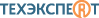 Нормы, правила, стандарты и законодательство по техрегулированиюТиповая проектная документацияТехнологические описания оборудования и материаловНормы, правила, стандарты и законодательство по техрегулированиюТиповая проектная документацияТехнологические описания оборудования и материаловВажные документы ТТК, ППР, КТПКлассификаторыКомментарии, статьи, консультацииКартотека международных стандартов: ASTM, API, ASME, ISO, DNV, DIN, IPВажные документы ТТК, ППР, КТПКлассификаторыКомментарии, статьи, консультацииКартотека международных стандартов: ASTM, API, ASME, ISO, DNV, DIN, IPВажные документы ТТК, ППР, КТПКлассификаторыКомментарии, статьи, консультацииКартотека международных стандартов: ASTM, API, ASME, ISO, DNV, DIN, IP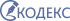 Федеральное законодательствоРегиональное законодательствоОбразцы документовВсе формы отчетностиЗаконодательство в вопросах и ответахФедеральное законодательствоРегиональное законодательствоОбразцы документовВсе формы отчетностиЗаконодательство в вопросах и ответахВажные документы Международное правоСудебная практикаКомментарии, статьи, консультацииСправкиЗарубежные и международные стандартыПрофессиональная справочная система «Реформа технического регулирования»Профессиональные справочные системы «Техэксперт»Профессиональные справочные системы «Кодекс»